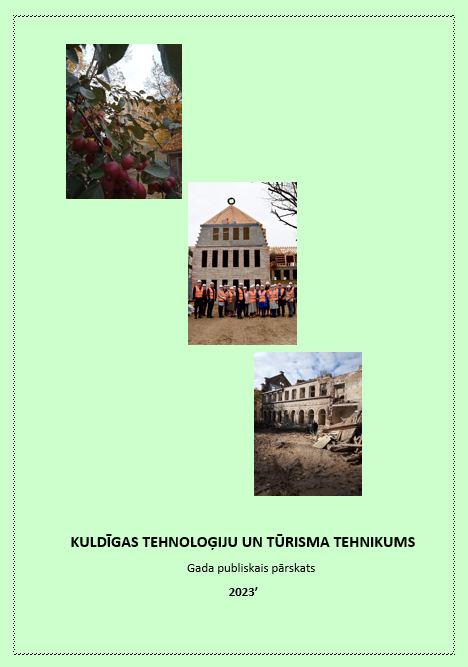 1.PAMATINFORMĀCIJA                 Izglītības iestāde , Izglītības un zinātnes ministrijas (turpmāk tekstā ‘IZM’ ) dibināta 1989.g. kā Kuldīgas 78.arodvidusskola, no 2008.gada 15.aprīļa – Kuldīgas Tehnoloģiju un tūrisma profesionālā vidusskola, kopš 2014.gada 1.marta – Profesionālās izglītības kompetences  centrs “Kuldīgas Tehnoloģiju un tūrisma tehnikums” ( turpmāk tekstā “KTTT”) , izglītības iestādes reģistrācijas Nr. 4134003008, PVN maksātāja reģ. Nr. 90000035711.    KTTT, atbilstoši valsts nekustamā īpašuma lietojuma līgumam ar IZM , apsaimnieko īpašumus   Liepājas ielā 31 un 33, Kuldīgā,  Smilšu ielā 9, Pilsētas laukumā 6, L.PAEGLES ielā 8 un 15, Ganību ielā 18, Kuldīgā.      Kopš 2017.g.KTTT lietojumā ir īpašums- kultūras piemineklis Kalpaka ielā 1, Kuldīgā , ar platību 2788kv.m., kurā 2021.gada jūnija beigās  tika uzsākti  būvdarbi par SAM projekta finansējumu ar mērķi to rekonstruēt un pārveidot par KTTT Tehnoloģiju centru prioritāri  izglītības programmām „Kokizstrādājumu izgatavošana”, „Restaurācija”, „Koka izstrādājumu dizains”, „Ēdināšanas pakalpojumi”, “Viesnīcu pakalpojumi”, “Tūrisma pakalpojumi”, “Restorānu pakalpojumi” un “Pārtikas produktu ražošanas tehniķis” īstenošanai. Pamatojoties uz telpu nomas noslēgto līgumu starp tehnikumu un SIA „Kuldīgas komunālie pakalpojumi” KTTT nomā  telpas Liepājas ielā 37, kur atrodas automehāniķu mācību laboratorija.     Saskaņā ar  24.01.2017. apstiprināto SAM projektu Nr.8.1.3.0/16/I/016  “Kuldīgas Tehnoloģiju un tūrisma tehnikuma modernizēšana specifiskā atbalsta mērķa 8.1.3. “Palielināt modernizēto profesionālās izglītības iestāžu skaitu” ar piešķirto finansējumu 6 020 389, 00 EUR; energoefektivitātes projekta Nr. 4.2.1.2./20/004 finansējumu 1 345 378, 00 EUR finansējumu un 30.03.2017.  parakstīta vienošanās starp Centrālo finanšu līguma aģentūru un KTTT par šī projekta īstenošanu, iepirkuma konkursa rezultātā personu apvienība “SIA “Gints un kolēģi” un SIA “Arhitektes Lienes Griezītes studija” 2018.g. projektēja īpašuma Kalpaka ielā 1, Kuldīgā rekonstrukciju ar pilna apjoma tehnisko projektu. Būvdarbu iepirkuma konkursa rezultātā būvdarbus  Tehhnoloģiju centra izbūvei veic   SIA “INBUV”, būvuzraudzību veic  SIA “BaltLine Globe”. Kuldīgas novada pašvaldības līdzfinansējums ir 360 000, 00 EUR ārējo tīklu izbūvei Tehnoloģiju centra ēkai.    2021.g. rudenī tika uzsākts un 2022.gada decembrī pabeigts   Energoefektivitātes paaugstināšanas pasākumu īstenošana KTTT dienesta viesnīcas ēkā Pilsētas laukumā 6, Kuldīgā “ projekts Nr. 4.2.1.2/19/I/008 ( energoefektivitāte) par kopējo finansējumu 456 150,00 EUR.     KTTT  Nolikums ir Izglītības un zinātnes ministrijas 31.07.2023. apstiprināts ar rīkojumu Nr.1-2e/23/229.         KTTT nav sava sporta bāze, tāpēc saskaņā ar līgumu starp KTTT un Kuldīgas novada Sporta centru tiek nomāta sporta zāle laikā no oktobra līdz aprīlim. 2022.g. par sporta telpu nomu samaksāts 6192.32EUR un automehāniķu mācību laboratorijas Liepājas ielā 37 nomu samaksāts 1719.60EUR.  KTTT nodrošina sākotnējo profesionālo izglītību  kokizstrādājumu izgatavošanas, mēbeļu dizaina, autotransporta, ēdināšanas pakalpojumu,  tūrisma pakalpojumu, programmvadības kokapstrādes darbmašīnu operatora,  viesnīcu pakalpojumu un skaistumkopšanas pakalpojumu, loģistikas darbinieku, restauratoru asistentu,  pārtikas produktu ražošanas tehniķu, maiznieku   pilna mācību laika izglītības programmās(turpmāk tekstā “IP”) ,  t.sk. nodrošina izglītības apguvi jauniešiem ar dzirdes traucējumiem, īsteno tālākizglītību, profesionālo pilnveidi, ārpusformālo izglītību,  karjeras izglītību, iekļaujošo izglītību  un aktīvi Kurzemes reģionā īsteno VIAA administrēto Eiropas Savienības fondu projektu “Nodarbināto personu profesionālās kompetences pilnveide” .     2022./2023māc..g. ārpusformālo izglītību ieguva 16 pesronas.      Tehnikumam nav padotībā esošas iestādes. Tehnikums saskaņā ar  pašvaldībām noslēgtajiem sadarbības līgumiem īsteno profesionālās mūžizglītības programmas Jaunpilī,  Kuldīgā, Alsungā.2022.g. pirmajos kursos kopā uzņemti 229 audzēkņi, mācības uzsāka kopā 542 audzēkņi.  2022.g. 1.septembrī KTTT mācības uzsāka 8 ukraiņu bērni un 4 pieaugušas personas IP pēc vidusskolas. Taču saglabājas tendence  budžeta četrgadīgo  grupu audzēkņiem  pamest mācības, uzsākt patstāvīgā darba gaitas Latvijā vai citā valstī, ir arī daļa pusaudžu, kuri pamet izglītību un nevēlas darīt neko.     KTTT visas programmas ir licencētas un akreditētas. 2022.g. rudenī pēc jaunās  akreditācijas metodikas tika noakreditēta  profesionālās vidējās izglītības programma ‘kokizstrādājumu izgatavošana profesijā ‘būvizstrādājumu galdnieks’ un profesionālās pilnveides programma  ‘Digitālās prasmes kokizstrādājumu izgatavošanā’. Salīdzinot ar 2021.g. ļoti nelielā apjomā  2022.g.  KTTT ir strādājis ESF projekta Nr. 8.4.1.0/16/I/001 „Nodarbināto personu profesionālās kompetences pilnveide” 7. kārtā mūžizglītības jomā Kurzemes reģionā – 5 programmas. Lai gan īstenotās attālinātās mūžizglītības IP  “Programmvadības (CNC) kokapstrādes darbmašīnu operācijas” un “Digitālās prasmes kokizstrādājumu izgatavošanā “ iezīmēja KTTT jaunu attīstības  iespēju, jo šajās programmās mācījās personas pat no Rīgas, Tukuma, kas argumentēti iezīmē ilgtspējīgu KTTT  attīstību. Jauns KTTT attīstības solis ir sadarbība ar  biedrībām, īstenojot mūžizglītību ar 6 programmām  2022.g. Alsungas pagastā un 2 programmām Kuldīgā.2022.g.    KTTT īstenoja Sabiedrības Integrācijas fonda izsludinātā Latvijas valsts budžeta finansēto programmu Nr.2022.LV/LVUKR “Latviešu valodas mācības Ukrainas civiliedzīvotājiem”, apmācot 25 ukraiņus.KTTT saskaņā ar līgumu Nr.4.1/33 kopš 2012.gada novembra ir UNESCO Latvia asociētā skola. 2017.gada maijā KTTT tika atkārtoti apstiprināta par UNESCO Latvia asociēto skolu projekta  dalībnieci. 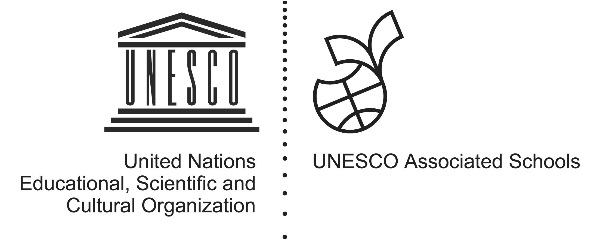 Kopš 2016.gada KTTT ir ES Kulinārā mantojuma, Kurzeme  programmas īstenošanas  izglītības iestāde: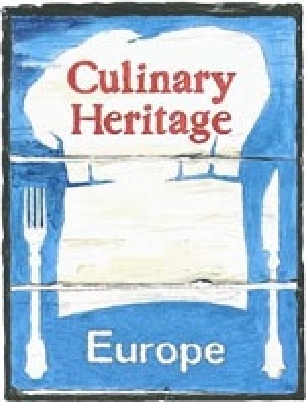 Kopš 2009.gada KTTT ir Eiropas viesnīcu un tūrisma skolu asociācijā (association of  European hotel and tourism schools – AEHT)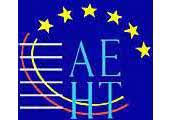 NO 2021.gada rudens KTTT  darbojas  Eiropas Parlamenta Demokrātijas Vēstnieku skolā.Profesionālās izglītības iestādes  funkciju izpildei KTTT  mācību procesa īstenošanai ir izveidota darba jeb amatu struktūra, t.sk. IP jomu metodiskā darba nodaļas atbilstoši : autotransporta un loģistikas; galdnieku, dizaineru un restauratoru; tūrisma, viesnīcu  un skaistumkopšanas pakalpojumu, ēdināšanas,  un pārtikas tehnoloģiju nodaļas: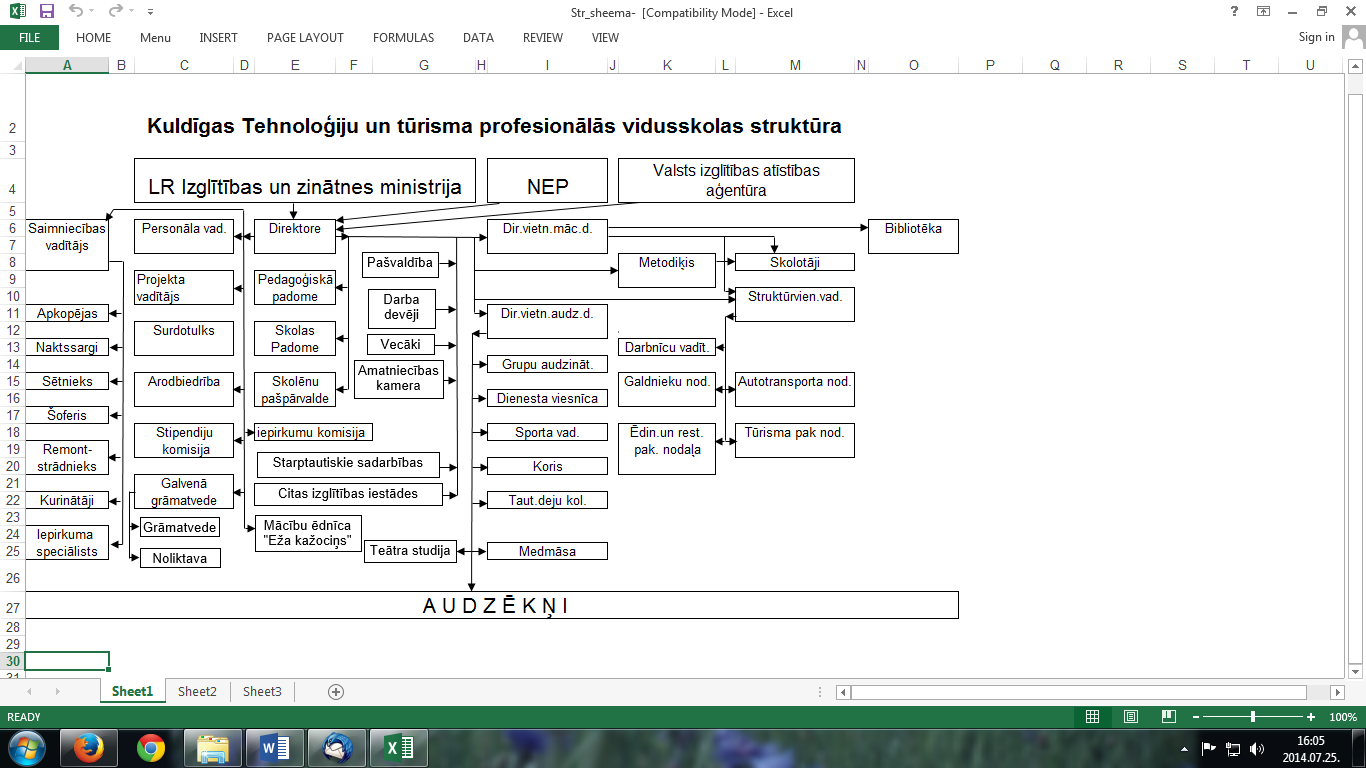 Izstrādāta un Konventā saskaņota “KTTT attīstības un investīciju stratēģija 2021.- 2027.” iekļaujot izglītības iestādes pamatvērtības, stratēģiskos mērķus un attīstības vīziju sekojoši:Misija: īstenot inovatīvu, kvalitatīvu, ilgtspējigu un pieejamu mūžilgu profesionālo izglītību, radošā un modernā izglītības vidē, sadarbībā ar daudznozaru darba devējiem un sadarbības partneriemVīzija (virsmērķis): nacionālās vērtībās balstīts, daudzfunkcionāls, profesionālās, kultūras un karjeras izglītības starptautisks CAMPUSS,ar unikalitātes priekšrocībām, ilgtspējīgu izglītība sistēmu , kas izceļ  KTTT  kvalitāti un ekselenci  citu profesionālās izglītības iestāžu vidū.Vērtības : PersonībaProfesionalitāteSadarbībaPiederība                            4. Mērķauditorija- vispārējās izglītības izglītojamie un ģimenes:- pirmsskolas izglītības iestādes;- jaunieši;- pieaugušie;- nozaru uzņēmumi, biedrības, asociācijas;- sociālie partneri;- pašvaldības.Īstenot PIKC uzdevumus virzībā uz KAMPUSU, nodrošinot kvalitatīvu, pieejamu un resursefektīvu prefesionālo sākotnējo un mūžilgu izglītību atbilstoši  darba tirgus vajadzībām.tehnikums īsteno PIKC uzdevumus , veidojoties par nozīmīgu izglītības centru Kurzemē- nostiprina un paplašina profesionālās izglītības apguves iespējas, īsteno un attīsta tālākizglītību, t.sk.   ES  darbības programmas “Izaugsme un  nodarbinātība”8.4.1. specifiskā atbalsta mērķa ESF projekts  “Pilnveidot nodarbināto   personu profesionālo kompetenci” projektā, kurā    nodrošina mūžizglītības  programmas Alsungā, Kuldīgā, Jaunpilī, Rojā .     visu izglītības programmu (turpmāk tekstā - IP) īstenošana un modernizēšana notiek ciešā sadarbībā ar sociālajiem partneriem, nozaru asociācijām, nozaru ekspertu padomēm, pašvaldībām, darba devējiem. Tehnikuma resursi klātienes mācību laikā tiek maksimāli efektīvi izmantoti katru darba dienu pilnu darba laiku, vakaros un sestdienās. Tehnikuma materiāli tehniskā bāze tiek arī izmantota metodiskajam darbam Kuldīgas novada vispārizglītojošo skolu pedagogiem un valsts profesionālās izglītības iestāžu pedagogiem un audzēkņiem, kā arī starptautisko sadarbības partneru pedagogu un audzēkņu apmācībai un praksei, nodarbināto personu profesionālās pilnveides kursos, īstenojot kompetences centra funkcijas.Attīstīt audzēkņcentrētu iekļaujošo , caurviju kompetenču pieejā balstītu izglītību.KTTT pedagogi ir pārstrādājuši mācību programmas saskaņā ar moduļizglītību, mainot izglītības paradigmu no priekšmetiskās mācību metodikas uz sasniedzamiem mācīšanās rezultātiem caurviju kompetenču pieejā un DVB. Tika īstenotas klātienē kopā 4 caurviju kompetenču mācību nodarbības un 4 hibrīdnodarbības, radoši attīstot audzēkņu domāšanu un mainot pieeju mācīšanās formai no klasiskās mācību stundas vienā priekšmetā uz caurviju prasmju nodarbību  vairākiem mācību priekšmetiem apvienojoties un kombinējot gan klātienes, gan attālināto mācīšanās formu.. Sasniegto mācīšanās rezultātu novērtēšanai  būtisks bija jaunās pedagoģiskās paradigmas pieeja/princips – vērtēt sasniegto nevis vērtēt neizdarīto.   Veicināt audzēkņu personības izaugsmi, nostiprinot vērtību izpratni, kultūrizglītūibu, patriotismu.Moduļu izglītības programmās caur sasniedzamiem mācīšanās rezultātiem tiek attīstīta kritiskā domāšana. Valsts aizsardzības mācība audzina pilsonisko līdzdalību, sadarbību, izpratni par indivīda nozīmi valsts attīstībā. Tiek veicināta  mācīšanās motivācija gan klātienes, gan attalināto mācību laikā – profesionālie grupu konkursi, ieskaites, radošie un praktiskie darbi, praktikumi, domnīcas, semināri, nozaru konferences tehnikumā.audzēkņi aktīvi darbojas tehnikuma studentu padomē un novada Jauniešu domē, veic pienākumus dienesta viesnīcās, grupu un KTTT dzīvē, sporta aktivitātēs, vada vai palīdz Kuldīgas pilsētas un novada daudzveidīgajās aktivitātēs, organizē un vada starptautiskus jauniešu sadarbības projektus, organizē un vada skolēnu mācību uzņēmumus, iegulda daudz brīvā laika, gatavojoties valsts un starptautiskiem profesionālajiem konkursiem, piedalās  praksēs  citās valstīs, kur pilnveido tolerances prasmes multikulturālā vidē.Sekmēt tehnikuma identitāti un atpazīstamību reģionāli, valstiski un starptautiski.    Ir izstrādāta un 2020.g. decembrī valsts Izglītības attīstības aģentūras apstiprināta Internacionalizācijas startēģija, 2020.g. tehnikums ir ieguvis starptautisko projektu darba kvalitātes zīmi un ir akreditēts brīvprātīgo darba veicēju uzņemšanai.    KTTT zīmols tiek prezentēts Karjeras dienās novados, Facebook u.c. sociālajos tīklos. KTTT mācību darba nozīmīgākās aktivitātēs tiek atspoguļotas reģionālajā TV, novadu preses izdevumos.KTTT dalība un uzvaras  starptautiskos un nacionālajos konkursos, projektos UNESCO aktivitātēs šajā māc.g. ir sniegušas plašu KTTT atpazīstamību. Veiksmīga   2022.g. bija KTTT audzēkņu dalība profesionālajos konkursos Skills Latvija, izceļot KTTT virzībā uz audzēkņu sasniegumu un pedagogu darba izcilību 2022’– 1.vieta pavāru nominācijas finālā Skills 2022’, 1.vieta viesu uzņemšanas dienesta nominācijas finālsacensībās Skills 2022’; 2.vieta profesionālajā konkursā : “Jaunais Maiznieks 2022’”. KTTT lepojās ar audzēkņu un pedagogu izciliem  sasniegumiem starptautiskajā Eiropas viesnīcu un tūrisma profesionālajās sacensībās 2022.gada novembrī Itālijā konkurencē starp vairāk kā 30 valstīm – iegūstot bronzas medaļu tūrismā un zelta medaļu viesnīcu pakalpojumu  nominācijā.  2022.g. februārī   – KTTT saņēma Aizsardzības ministrijas Atzinības rakstu - novērtējumu  par patriotisko audzināšanu, Aizsardzības mācību un Zemessardzes stiprināšanu.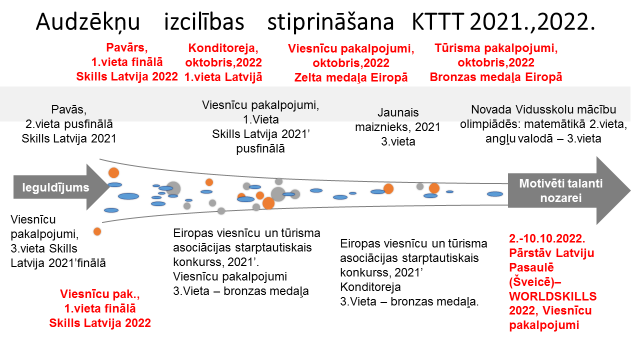 2. FINANŠU RESURSI UN IESTĀDES DARBĪBAS REZULTĀTI  2.1. Finanšu izlietojums 2022.g.                                                                                                                                                       Pielikums 
                                                                                                                                                                    Ministru kabineta  2010.gada 5.maija noteikumiemNr.413                                                                                                                                                                           Valsts budžeta finansējums un tā izlietojums  (euro)Uz 2022.g. 1.janvāri KTTT personāla statistika: darbinieku amata vietu  skaits – 30,4; pavisam pedagogi -  68, t.sk. pamatdarbā – 38; direktora un direktora vietnieku amata vietas kopā 4. Pieaugot KTTT mācību metodiskā darba apjomam īstenojot PIKC uzdevumus, kopš 2022.gada 1.septembra papildus ir 1,0 slodzes metodiskā darba vadītāja.       KTTT 2022.g.turpina dalību projektā Nr.8.3.4.0/16/I/001 “Atbalsts priekšlaicīgas mācību pārtraukšanas samazināšanai” (PuMPuRS), kurā mācību un materiālo atbalstu saņem 98 KTTT audzēkņi no sociālā riska ģimenēm tādejādi mazinot izglītības iestādi pametušo skaita risku. Projekts arī deva iespēju KTTT pedagogiem ārpus tiešā darba laika papildus strādāt un nopelnīt. Pumpura finansējums 2022.g. bija 11983.00EUR.     KTTT veiksmīgi piedalījās projekta “Karjeras atbalsts vispārējās un profesionālās izglītības iestādēs” īstenošanā Nr.8.3.5.0./16/I/001. Tajā KTTT 2022.g.saņēma nozīmīgu finansiālo atbalstu 10676.00EUR apmērā audzēkņu mācību ekskursijām, profesionālo izstāžu ieejas apmaksai, profesionālo meistarklašu organizēšanai, kā arī KTTT kopš 2017.g. līdz 2022.g. 1.septembrim bija darba vieta/ amats – Karjeras konsultants. Pēc projekta noslēguma karjeras izglītības darbs ir integrēts audzināšanas darbā, jo atsevišķam amatam  nav vairs valsts piešķirts papildus finansējums.      KTTT 2022.g.  ir   iesaistījies ES projektā  «Palielināt kvalificētu profesionālās izglītības iestāžu audzēkņu skaitu pēc to dalības darba vidē balstītās mācībās vai mācību praksē uzņēmumos», piesaistot kopā  5010.00EUR finansējumu no minētā projekta.     Nozīmīgs ieguldījums jaunatnes kultūrizglītības audzināšanā ir 2022.g. finansētā valsts programma “Skolas soma”, kuras ietvaros 479 KTTT audzēkņi apmeklēja teātra un baleta  izrādes, muzejus kopā par 3928.32EUR.     Kuldīgas novada pašvaldība 2022.g. sniedza sava novada iedzīvotājiem - KTTT audzēkņiem sociālo pabalstu – brīvpusdienas kopā par 1758.37EUR. KTTT katru gadu mērķtiecīgi strādā pie audzēkņu patriotisma izpratnes un tās nostiprināšanas. Sadarbībā ar Zemessardzes 45.nodrošinājuma bataljonu un KTTT noslēgto  līgumu ar Jaunsardzes apmācības centru turpinās Valsts Aizsardzības mācības (VAM) īstenošanu tehnikumā ar Zemessardzes finansējumu un mācību spēkiem, nostiprinot jauniešu nacionālo identitāti un godprātīgas personības veidošanos. KTTT sniedz metodisko atbalstu citām profesionālās izglītības iestādēm VAM veiksmīgā īstenošanā.       KTTT mācību procesa iespēju paplašināšanai  un modernizēšanai 2022.g.mācību līdzekļu un materiālu iegādei ir izlietoti 30468.68 EUR,  inventāra iegādei – 29986.91EUR, literatūras un periodikas iegādei – 319.00 EUR, mēbelēm un telpu iekārtām – 4046.51 EUR, mīkstais inventārs, t.sk. audzēkņu spectērpiem  - 4347.00 EUR, mācību,  audzēkņu stipendijām – 224936.00 EUR, atlīdzība – 1187891.00 EUR, inventāra iegādei viesnīcu un tūrisma pakalpojumu programmām no SAM  projekta – 2863.05 EUR, audzēkņu apdrošināšanai kvalifikācijas praksē – 130.50 EUR, darbinieku medicīniskajām apskatēm -  147.00 EUR, metodiskā darba vadīšanai administratīvie izdevumi – 22675EUR, kultūrizglītībai – 3928.32EUR EUR.  , mācību grāmatām 3113.38 EUR.     Salīdzinot  ekspluatācijas izdevumus 2021. gadā un 2022.gadā, izmaksas par elektroenerģiju palielinājušās no 20103.00EUR uz 27267.00EUR; par siltumu no 53123.00 EUR uz 59700.00EUR; par ūdeni un kanalizāciju no 2145.00EUR uz 6521.00EUR; pārējie komunālie pakalpojumi samazinājušies no 2317.00EUR uz 1011.00EUR. Liels atbalsts bija IZM palīdzība – decembrī sniegtais papildfinansējums sadārdzinājuma segšanai 16330.99EUR apmērā.   KTTT darbojās arī  interešu izglītības  pulciņi  – jauktais koris “Liepzieds” , tautisko deju kolektīvs “Kastan’s “.     Kā izglītības misija jau 17.gadu skolā vakaros darbojās  “Jauno Zellīšu skola”- karjeras izglītība Kuldīgas pilsētas  pamatskolēniem un PII “Ābelīte” ik nedēļu KTTT darbnīcās, laboratorijās. KTTT pedagogu darbu šajās nodarbībās apmaksā Kuldīgas novada pašvaldība. Tas sekmē tehnikuma nākotnes audzēkņu kontingenta veidošanos, jo  “Jauno Zellīšu skolas” absolventi pēc tam iestājas tehnikuma  pilna laika 4-gadīgajās IP, ko sekmīgi apgūst, absolvē un turpina izglītību augstskolās.       Starptautiskajos projektos 2022.g. KTTT kopā ir apgūti  – 204364.00  EUR,  strādājot ar 10 valstu sadarbības partneriem, Nordplus, Baltic training programme, Erasmus+ . Tai skaitā KTTT audzēkņu starptautisko prakšu īstenošanā 2022.g.apgūti 134 947,00EUR, kas ir ievērojams ieguldījums audzēkņu profesionālo kompetenču attīstībā  praktizējoties nozarē citā valstī.2.2. Plānotie darba rezultāti2.2.1. Mācību darba rezultāti centralizētajos eksāmenosAngļu valodas zināšanas audzēkņiem uzlabojas, jo viņi daudz laika pavada angliskā vidē, klausoties mūziku, skatoties video, sazinoties ar cilvēkiem visa pasaulē. Šogad pirmo reizi iegūts  augstākais rezultāts - 93%. Taču atsevišķi audzēkņi uzrādījuši salīdzinoši zemus rezultātus, jo viņiem trūka pamatzināšanas angļu valodā.Latviešu valodas skolotājas ar eksāmena rezultātiem ir apmierinātas, jo tie ir atbilstoši audzēkņu zināšanām un ieguldītajam darbam 3 gadu laikā. Lielākās grūtības sagādāja tekstveide, jo audzēkņu valodas vārdu krājums ir ļoti ierobežots un ikdienā viņi nelieto literāro valodu. Matemātikas eksāmenā no 50 kārtotājiem nepieciešamos 10 % neieguva 19 audzēkņi. Rezultāts nebija pārsteigums, jo:pirms 3 gadiem, uzsākot mācības 1.kursā, 30 audzēkņiem bija nepieciešamas  matemātikas papildnodarbības, lai uzlabotu pamatzināšanas;turpmāk zināšanu apguvi  traucēja attālinātās mācības COVID 19 laikā;rezultātā- audzēkņi nespēja izpildīt pat elementārus uzdevumus.VISC centralizētais eksāmens matemātikā vispārīgajā līmenīMatemātikas vispārīgā līmeņa rezultāti pagājušajā mācību gadā bija nedaudz labāki, jo audzēkņi bija motivēti un strādāja papildnodarbībās, lai uzlabotu savu sniegumu.KTTT  CE rezultātu salīdzinājums ar valsts rezultātiemŅemot vērā, ka:stundu skaits centralizēto eksāmenu mācību priekšmetos tehnikumā ir atšķirīgs no stundu skaita vidusskolā, audzēkņiem paralēli ir jāapgūst arī profesija;joprojām valda priekšstats, ka profesionālās izglītības iestādē ir vieglāk mācīties,mūsu skolotāji ir ieguldījuši apjomīgu darbu audzēkņu sagatavošanā centralizētajiem eksāmeniem, eksāmenu rezultāti atbilst mūsu kontingentam un saredzam gan riskus, gan iespējas turpmākajam darbam.Kvalifikācijas eksāmeni 2022./2023Vērtējumos ne mazāk kā 70% izglītojamo  kvalifikācijas eksāmenu  ir nokārtojuši ne zemāk kā ‘7’balles; kvalifikācijas eksāmenu ir nokārtojuši  ne mazāk kā 90% no  izglītojamajiem, kuri eksāmenu kārtoja;sadarbība ar darba devējiem un DVB prakšu īstenošanā  ir bijusi efektīva;Licencētas šādas izglītības programmas: 33 811 02 1 Ēdināšanas pakalpojumi, licence P_6538, kvalifikācija Konditora palīgs, Konditors33 811 02 1 Ēdināšanas pakalpojumi, licence P_6537, kvalifikācija Pavāra palīgs, Pavārs, Restorāna pavārs35b 541 04 1 Miltu izstrādājumu ražošana, licence P_6562, kvalifikācija Maiznieka palīgs, Maiznieks20P 482 00 1 Digitālās prasmes viedierīču lietošanā un elektronisko dokumentu apritē, licence P_670333 811 04 1 Restorānu pakalpojumi, licence P_6800, kvalifikācija Viesmīlis, Bārmenis35b 211 03 1 Restaurācija, licence P_6811, kvalifikācija Restaurācijas tehniķisAkreditētas šādas izglītības programmas:33 543 04 1, Kokizstrādājumu izgatavošana, kvalifikācija Būvizstrādājumu galdnieks, akreditācijas lapa AP_275733 211 03 1 Restaurācija, kvalifikācija Restaurācijas tehniķis, akreditācijas lapa AP_275633 543 04 1 Kokizstrādājumu izgatavošana, kvalifikācija Mēbeļu galdnieks, akreditācijas lapa AP_275533 214 05 1 Koka izstrādājumu dizains, kvalifikācija Mēbeļu dizaina speciālists, akreditācijas lapa AP_2728Izstrādāti kvalifikācijas eksāmenu materiāli:Koka izstrādājumu dizains, Mēbeļu dizaina speciālistsAutotransports, kvalifikācija AutoatslēdznieksKokizstrādājumu izgatavošana, kvalifikācija Datorizētu kokapstrādes iekārtu operatorsPārtikas produktu tehnoloģija, kvalifikācija Maizes un miltu produktu ražošanas tehniķisBērnu aprūpe, kvalifikācija Auklis (ārpusformālā izglītība)Autotransports, kvalifikācija Automehāniķis (ārpusformālā izglītība)Mācību priekšmetu/moduļu programmu izstrāde: Pedagogu izglītošanās:Metodisko mācību materiālu izstrādeVispārizglītojošo mācību priekšmetu metodiskā darba pārskatsDalība vispārizglītojošo mācību priekšmetu olimpiādēs:Izbraukuma metodiskajā seminārā (29.08.2022. Cēsu un Smiltenes novadā) 25 latviešu valodas un literatūras skolotājiem no 15 izglītības iestādēm tika prezentētas tēmas „Rakstnieka M.Birzes dzīves un darba vietas, to atspoguļojums daiļradē” un „Rakstnieka A.Dripes grāmatas “Kolonijas audzinātāja piezīmes” izmantošanas iespējas klases stundās un latviešu valodas stundās”. Nodarbībās tika iztirzāti personīgie un citu autoru pētījumi par M.Birzes un A.Dripes dzīves posmiem, kā arī izmantoju labās prakses pieredzi un piemērus, kā efektīvi rosināt audzēkņus apgūt dažādu autoru daiļradi. Metodisko semināru organizēja PIKC “Kuldīgas Tehnoloģiju un tūrisma tehnikums” darba grupa skolotājas Z’’Slegelmilhas vadībā.Profesionālās kompetences pilnveides konference „Skolotājs pārmaiņu procesos” profesionālās izglītības iestāžu latviešu valodas un literatūras, sociālo zinību un vēstures skolotājiem (16.03. un 17.03.2023.) 71 latviešu valodas un literatūras, sociālo zinību un vēstures skolotājiem, kā arī vairāk nekā 20 viesiem no citām izglītības iestādēm skolotājas Z.Šlegelmilha un  G.Meiere prezentēja tēmu „Noderīgi digitālie rīki mācību stundās”, daloties arī ar labās prakses piemēriem dažādu tēmu apguvē. 19.05.2023 jaunatnes radošajā mākslu simpozijā “Sirdsvārdi Latvijai” tika godināti un apbalvoti rakstnieka R.Blaumaņa 160.jubilejai veltītā literāro darbu un pārspriedumu konkursa dalībnieki un viņu skolotāji. Simpozijā piedalījās 77 skolēni un skolotāju no 19 izglītības iestādēm. Simpozija ievadā dalībniekiem bija iespēja noklausīties lektores Velgas Laugales lekciju “Humors un R.Blaumanis” un Rīgas Tehniskās universitātes profesores Alīdas Zigmundes un Rīgas Mākslas un mediju tehnikuma skolotājas Guntas Marihinas lekciju „Biogrāfiskas skices par Rūdolfu Blaumani un Blaumaņu dzimtu”.Konkursa laureātiem un viņu skolotājiem tika piedāvāta izzinoša kultūrizglītības programma par Kuldīgu skolotājas I.Trumsiņas vadībā.  UNESCO LNK organizētais interaktīvais seminārs pedagogiem un jauniešiem “Kultūrpratība – atslēga kultūras daudzveidības iepazīšanai” Jēkabpilī.30.03.2023. tehnikuma komanda – audzēkņi R.J.Verģis, D.Ruņģevica un M.Aļijevs un skolotājas I.Baumane un Z.Šlegelmilha- piedalījās seminārā, kurš tika organizēts par godu 70 gadiem, kopš dibināts UNESCO Asociēto skolu tīkls. Seminārā dalībnieki diskutēja un, radoši darbojoties un iepazīstot jaunveidotajā metodiskajā materiālā atrodamās idejas un uzdevumus, dziļāk izzināja savu un pasaules kultūrtelpu un jo īpaši – pirmiedzīvotāju valodas un kultūras. par dažādām kultūras mantojuma un kultūrpratības tēmām. Seminārā tika atklāts metodiskais materiāls jauniešu kultūrpratības veicināšanai, kultūras daudzveidības un bagātības novērtēšanai un pirmiedzīvotāju kultūru iepazīšanai. Metodiskais materiāls ikvienam brīvi pieejams šeit: https://www.unesco.lv/lv/media/1206/download?attachment.No 27.04.2023. līdz  30.05.2023. Kehtnas profesionālās izglītības centrā, Igaunijā, notika ANO Modelēšanas spēle (Estonian Model United Nations: EstMUN), kurā piedalījās 70 jaunieši no Lietuvas, Igaunijas, Ukrainas, Latvijas un Somijas bija ieradušies, lai uzzinātu par ANO sistēmas darbu un mācītos tajā iesaistīties.Latviju ANO modelēšanas spēlē kopā pārstāvēja Latviju pārstāvēja 13 jaunieši no Brocēnu vidusskolas, Kuldīgas Tehnoloģiju un tūrisma tehnikuma – 2.kursa audzēkņi E.Tone, S.Grīniņa un U.Knops un metodiķe K.Spuleniece-Aišpure-, Ādažu Brīvās Valdorfa skolas, Jaunsilavas pamatskolas un Rēzeknes Mākslas un dizaina vidusskolas. Piedāvātās diskusiju tēmas bija vienlaikus aktuālas un neitrālas, lai pieskartos mūsu planētas degošākajiem jautājumiem, bet neradītu nevajadzīgu polemiku dalībnieku starpā. Jau pirms tikšanās savās skolās dalībnieki pētīja jautājumus par sieviešu un meiteņu izglītības tiesībām bēgļu nometnēs, stimuliem pārejai uz zaļo enerģiju un teritoriālajiem strīdiem Dienvidķīnas jūrā. Lai piedalītos simulāciju spēlē, jaunieši bija izturējuši nacionālo atlasi un kopā ar saviem skolotājiem veikuši sagatavošanās darbus.Pasaules kultūras mantojuma jauniešu simpozijā Grieķijā (25.04.2023. līdz 01.05.2023.) tehnikuma komandai – audzēkņiem E.Reimartei un A.Pelčeram un skolotājām A.Zeilei, G.Meierei un A.Zeilei-  bija iespēja prezentēt Latvijas valsti un nodibināt jaunus kontaktus ar citu valstu pārstāvjiem kopīgu projektu uzsākšanai un sadarbībai nākotnē. Simpoziju organizēja UNESCO Helēnisma kultūras un izglītības klubs, tas bija veltīts UNESCO Asociēto skolu tīkla 70. gadadienai. Simpozijā piedalījās 13 valstu delegācijas, vairāk nekā 350 dalībnieki. Simpozijā daudz tika diskutēts par kultūras mantojuma saglabāšanu. Tehnikuma audzēkņi A.Pelčers un E.Reimarte prezentēja (15 min.) Igaunijas kultūras mantojumu aktivitātē „Tas ir mūsu mantojums”. Skolotāji darbojās „pasaules kafejnīcā” "Refleksija: kā digitālie rīki atbalsta kultūras mantojuma apgūšanu”, bet jaunieši apguva grieķu tautas dejas. Visi dalībnieki piedalījās interaktīvās darbnīcās „Izpratnes veidošana digitālā laikmetā”, „Pilsēta ir muzejs”, „Cilvēki, jūsu rīcība” un noklausījās vairākas lekcijas par pasaules kultūras mantojuma saglabāšanas iespējām un problēmām. Simpozija dalībniekiem bija iespēja iepazīt Atēnu vēsturisko centru un Seno Olimpiju profesionāla  gida vadībā.24. 11.2023. skolotāja Z.Šlegelmilha un direktore piedalījās  UNESCO LNK organizētajā seminārā izglītības uzņēmumā “Lielvārds”, Rīgā. Semināra ietvaros dalībnieki piedalījās radošā darbnīca ar Vitu Brakovsku, bet turpinājumā noklausījās trīs tematiskus iedvesmas stāstus: teātra kritiķe un Latvijas Universitātes teātra zinātnes doktorante Kitija Balcare stāstīja par tēmu “Ekoteātris un pedagoģija. Kā runāt ar skolēniem par dabu teātra valodā?”, LAPAS projektu koordinatore Ilze Seipule runāja par tēmu “Iedvesmojošas partnerības ilgtspējīgai attīstībai”, savukārt Latvijas Mākslas akadēmijas profesore un dizaina vizionāre Barbara Ābele vēstīja par tēmu “llgtspējas klātbūtne vienkāršās ikdienas lietās un vēsturiskajā mantojumā”. Semināra laikā kopā ar skolotājiem tika veikta labās prakses kartēšana, apkopojot veiksmīgākos pieredzes stāstus, kuros, sadarbojoties ar valsts, pašvaldību vai nevalstiskām organizācijām, kā arī iesaistoties nacionālos vai starptautiskos projektos un akcijās, ir veicināta izpratne par ilgtspējīgu attīstību.Literārās jaunrades simpozijs “Sirdsvārdi Latvijai” – Lavijas tehnikumu un vidusskolu jaunatnes (kopā 196 personas)  literārās jaunrades konkursa noslēguma pasākums 2023.gada 19.maijā, tehnikuma pagalmā  Alīda Zigmonde (pirmā no kreisās puses) – literārās jaunrades darbu kopsalikuma grāmatas “PRO PATRIA” mecenāte, RTU zinātņu doktore; Inese Baumane – tehnikuma latviešu valodas un literatūras skolotāja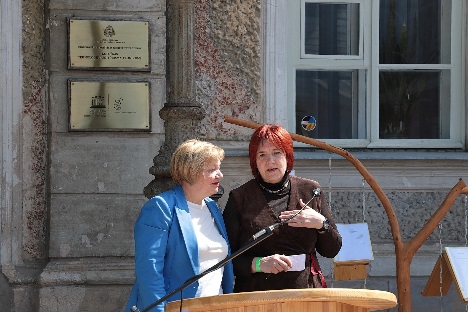  Simboliskās grāmatas atvēršana – PRO PATRIA IX atvēršanas svētku mirklis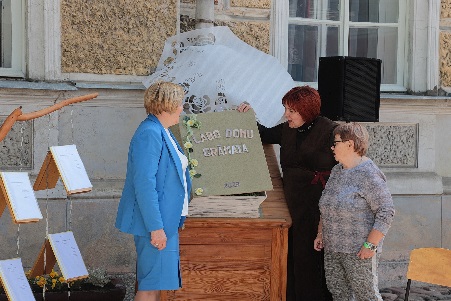 Grāmatas “PRO PATRIA” desmit gadu bagātās vēstures liecība – dokumentu / grāmatu izstāde tehnikuma pagalmā simpozija laikā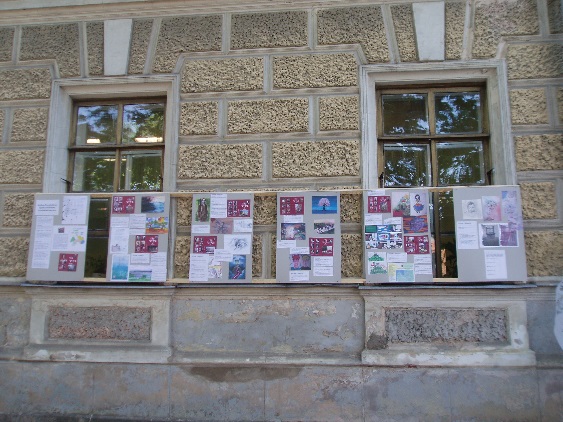   Simpozija dalībnieki no visas Latvijas KTTT pagalmā 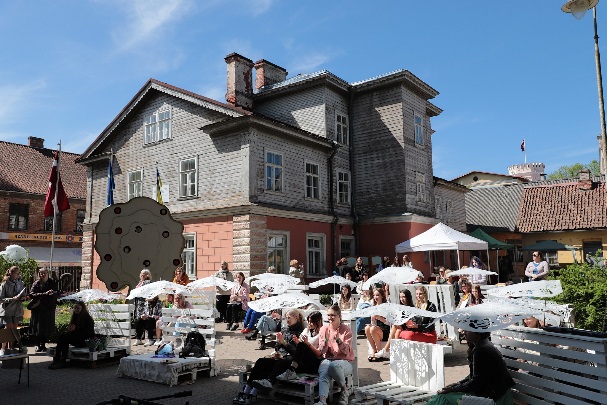  Literārā konkursa , veltīta Rūdolfam Blaumanim Grand Prix – Ezīša kauss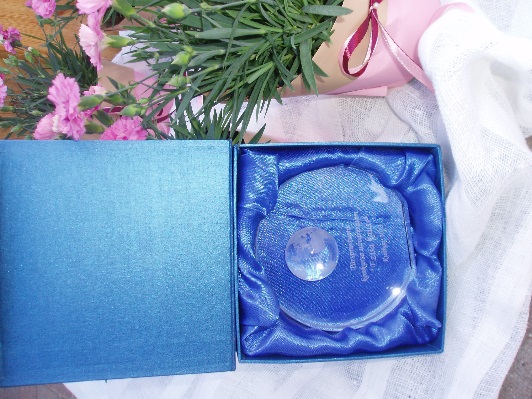 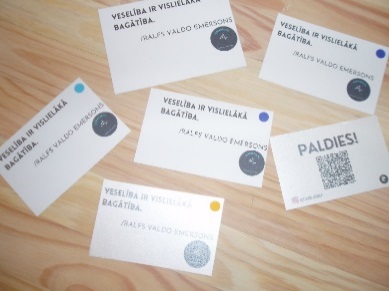 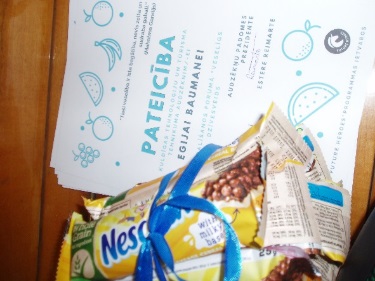 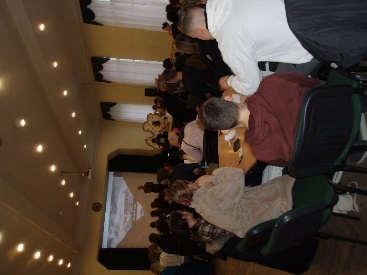  VISC projekta “Future heroes”  (valsts programma meitenēm karjeras attīstībai) dalībniece Estere Reimarte kopā ar tehnikuma jauniešu Domi , janvārī, 2023’-  sagatavoja un vadīja konferenci tehnikuma jaunatnei  - “Veselība ir vislielākā bagātība” un 16.februārī – programmas dalībniece kopā ar uzņēmuma BELLA pārstāvjiem un ginekoloģi I.Auziņu par metenes veselības nozīmi . Estere Reimarte kopā ar savas komandas biedrenēm 2023.gada maijā ieguva “Future heroes”zelta medaļu un piedalījās mobilitātē/ uzņēmējdarbības mācībās  2023.gada jūnijā Londonā .“Future heroes”zelta medaļu un piedalījās mobilitātē/ uzņēmējdarbības mācībās  2023.gada jūnijā Londonā .Estere Reimarte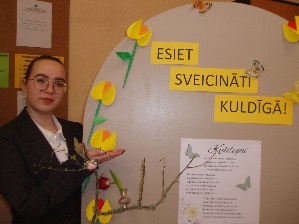 15.-16.martā, 2023’ profesionālās izglītības iestāžu Latviešu valodas un literatūras pedagogu ikgadējā konference tehnikumā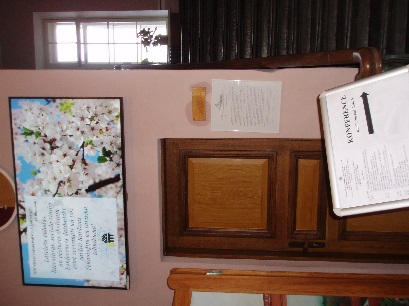 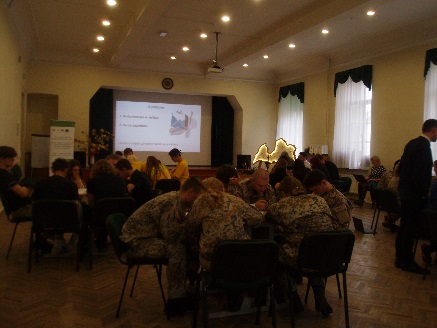 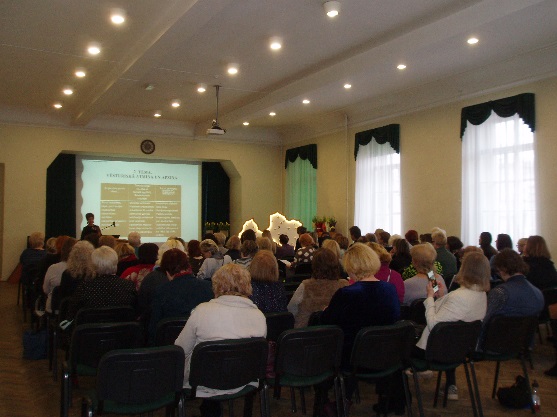 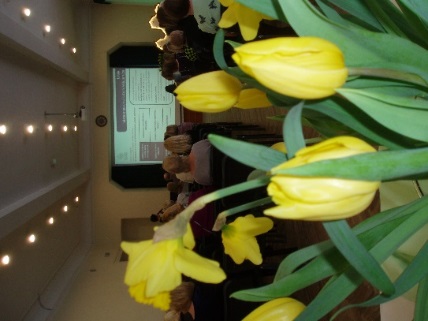   KTTT komanda piedalījās LIZDA organizētajā konkursā – PROFS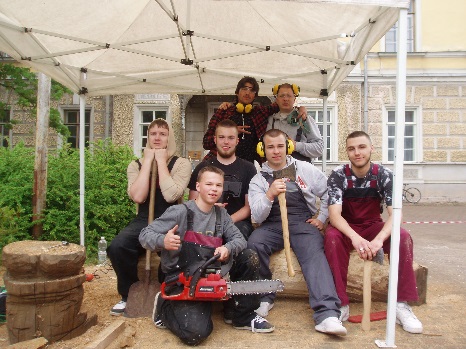 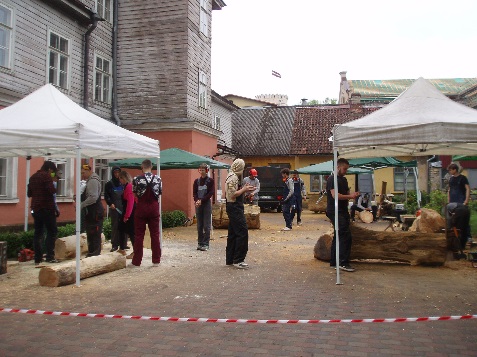 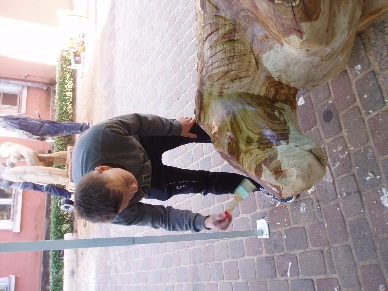 Koka skulptūru plenēŗs 16.- 19.maija’, 2023’ “Kurbada spēks” , skulptūras veltot un dāvinot Tērvetes dabas parka Kurbada mežam.    Tērvetes Dabas parkā 19.05.2023’ – skulptūras novietotas.  Latvijas Amatniecības kameras vadītāja Diāna Karaša un KTTT galdnieku nodaļas vadītājs Mārtiņš Mednieks apbalvo Latvijas tehnikumu komandu dalībniekus.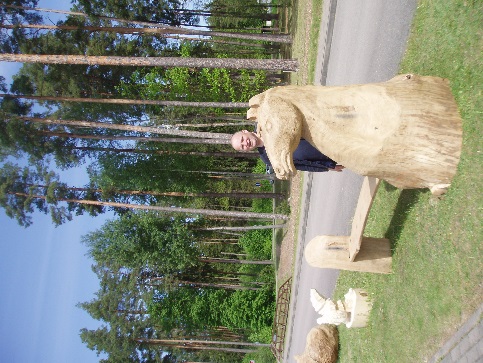 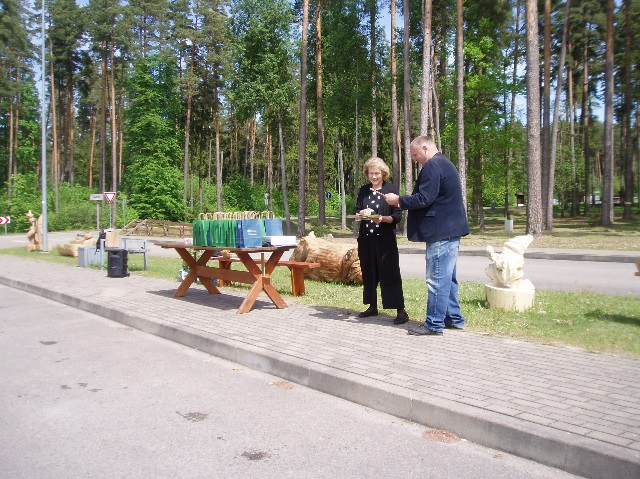 Atklātās un caurviju mācību stundas:IZM noteikto  metodiskās virsvadības jomu Nozaru semināri tehnikumā:2022./2023. m.g., izmantojot IZM piešķirto finansējumu profesionālās pilnveides semināru organizēšanai, realizēti 3 pedagogu profesionālās pilnveides semināri, atbilstoši KTTT noteiktajām metodiskajām jomām valstī.. Kopā šajos pedagogu profesionālās pilnveides semināros piedalījās 45 pedagogi. KTTT metodisko jomu virsvadības metodiskās sanāksmes (reizi ceturksnī)Pašvaldību un sadarbības partneru pasūtījumi 2022./2023.māc.gadāAudzināšanas un sociālais darbs1) Izstādes: Pastāvīgā ekspozīcija:grafiķim, gleznotājam Indriķim Zeberiņam – 140 Rūdolfam Blaumanim 160                              rakstniecei Ingai Ābelei – 50 dzejniecei Veronikai Strēlertei – 110dzejniekam Linardam Taunam – 100dzejniekam, esejistam, publicistam Andrejam Eglītim – 110 dzejniekam Pāvilam Johansonam – 75 Latvijas Republikas Saeimai – 100 Vairai Vīķei-Freibergai – 852) Fotokonkurss  -  Iestudē grāmatas vāku!  1. novembris - 9. decembris;Fotoorientēšanās aplikācijā actionbound, izzinot Kuldīgu visu mācību gadu2.6. Projektu darba atskaite. 2022./2023. m.g.2.7. Būtiskākie pakalpojumi    KTTT mācību ēdnīca „Eža kažociņš”  sniedz ēdināšanas pakalpojumus pilsētas iedzīvotājiem, bērnu un skolēnu nometnēm, daudzveidīgu projektu dalībniekiem citām organizācijām, sniedz viesmīlības pakalpojumus. KTTT veic arī atsevišķus pasūtījumus kokizstrādājumu pagatavošanā,  iznomā telpas semināriem.       KTTT  strādā pamatojoties  uz darba devēju, nozaru asociāciju, nozaru ekspertu padomju, Kurzemes plānošanas reģiona un Kuldīgas novada Domes 2022.gada februārī  saskaņoto un IZM atzīto tehnikuma attīstības stratēģiju 2021. – 2027.gadam, kas balstīta uz Kuldīgas novada attīstības plānu, Kurzemes reģiona rīcības plānu līdz 2027.g.., Izglītības pamatnostādnēm 2021.-2027.g., atbilstoši nozaru noteikto kvalifikāciju struktūrai un izglītības programmās iekļaujamām inovatīvajām kompetencēm, IZM datiem par Kurzemes reģiona skolēnu skaita statistiku un pēdējo gadu tendenci par pamatskolu un vidusskolu absolventu tālāko izglītības izvēli. KTTT attīstības stratēģijas virzieni ir autotransporta un kokizstrādājumu inženierprofesiju attīstība un viesmīlības un tūrisma pakalpojumu profesiju attīstība, pārtikas produktu ražošanas speciālista kvalifikāciju attīstība kā prioritāti saglabājot tehnoloģiju centra būvniecību projektā   Specifiskā atbalsta mērķis (SAM ) 8.1.3.2.8. Novērtējums par stratēģijas ieviešanu“Profesionālās izglītības kompetences centra „Kuldīgas Tehnoloģiju un tūrisma tehnikums” modernizēšana specifiskā atbalsta mērķa 8.1.3. „Palielināt modernizēto profesionālo izglītības iestāžu skaitu” ietvaros”. Stratēģijas attīstībā nozīmīgs ir  Tehnikuma Konventa darbs, kurā aktīvi piedalās IZM pārstāvis,  gan darba devēji, gan nozaru Ekspertu padomes(NEP), gan pašvaldību pārstāvis, lai  akcentētu KTTT attīstības virzienus  un stratēģiju,. Demokrātisku padomdevēju funkcijas pilda Tehnikuma Padome, iekļaujot sastāvā gan vecākus, gan novada un reģiona darba devējus, gan audzēkņus pedagoģiskā, audzināšanas, kultūrizglītības un darba tirgus strauji mainīgās situācijas jautājumu risināšanai,  un audzēkņu dome.   Startēģiskās attīstības  vīzijā nozīmīga ir tehnikuma vieta kā kokizstrādājumu dizaina, restaurācijas, CNC operatora un mēbeļu galdnieka mācību centra  attīstībai  kā Izglītības Kampusa centra kodolam.    Startēģijas īstenošana notiek soli pa solim, kur izšķiroša nozīme ir  SAM projekta ietvaros notiekošā Tehnoloģiju centra būvniecība Kalpaka ielā 1 un 2022.gada decembrī pabeigtais Energoefektivitātes projekts -  Energoefektivitātes paaugstināšanas pasākumu īstenošana Kuldīgas Tehnoloģiju un tūrisma tehnikuma dienesta viesnīcas ēkā Pilsētas laukumā 6, Kuldīgā “projekts Nr. 4.2.1.2/19/I/008 .     3. Personāls  Amata vietu skaits KTTT uz 01.01.2023. – 30,4; pavisam pedagogi – 68; t.sk. pamatdarbā – 38.          4. Komunikācija ar sabiedrību  KTTT 14.  mācību gadu sekmīgi realizē un vada   Jauno Zellīšu skolu, kura ir Kuldīgas novada pamatskolu skolēnu karjeras izglītības iespēja pavāra, konditora, automehāniķa profesijā. Šajā procesā ir ieinteresēti gan vecāki, gan pamatskola.   Katru gadu KTTT rīko Vecāku konferenci. 2022./2023. mācību gadā klātienē konferencē piedalījās 86 vecāki.   KTTT  ir Kurzemes Tūrisma asociācijas biedrs un aktīvi izmanto mācību seminārus pedagogu izglītošanā.   KTTT kopš 2018.gada februāra ir Latvijas Mēbeļu asociācijas aktīvs dalībnieks.   KTTT turpina sadarbība ar Latvijas Amatniecības kameru, Īrijas – Latvijas tirdzniecības kameru un Īrijas vēstniecību, Slovākijas vēstniecību.    Ļoti pozitīva ir KTTT sadarbība ar masu medijiem – novada un Kurzemes un Zemgales  reģiona, novada TV, radio Skonto Kurzeme, Kurzemes radio.  Ilgstoša sadarbība ir ar Kuldīga novada Sporta skolu, Sporta centru, Bērnu un jauniešu centru, Kuldīgas kultūras centru, Sv. Annas diakoniju.   KTTT  darbs ir redzams UNESCO Latvia mājaslapā sadaļā par asociētām skolām un Eiropas parlamenta Jauno vēstnieku skolas  publiskajā tīmeklī. Tehnikums aktīvi iesaistās dažādos vietējās sabiedrības un citu novadu sabiedriskās aktivitātēs – novadu un pilsētu svētkos, vadot svētku meistardarbnīcas u.c..5. Nākamajā gadā plānotie pasākumi  KTTT kā izglītības iestāde savas darbības specifikas dēļ nākamā mācību gada pasākumus plāno pirms jaunā mācību gada metodiskajās, administratīvajā un pedagoģiskās padomes sanāksmēs, kuras notiks 2023.gada 21. - 31. augustam.                 Direktore                                                                               D. CINE263852086 33 24082, 6 33 22570  Stratēģiskās attīstības prioritātes 2021.-2027. gadam1. Stabils izglītojamo  skaits   Darbības mērķa sasniegšanai:elastīgas, individualizētas izglītības programmas; ECVET principu  piemērošana - sasniegto mācīšanās rezultātu uzkrāšana un  pārnese;mācību apguves digitalizācija pievilcīgas mūsdienu  izglītības ekosistēmas  izveidošanai un attālinātās mācību apguves formas nodrošināšanai;programmu apguves formu paplašināšana sadarbībā ar nozaru darba devējiem, pašvaldībām, Latvijas Amatniecības kameru; atbalsta sistēma talantīgajiem audzēkņiem vispārējā izglītībā, profesionālajā jomā un interešu izglītībā; izglītojamo potenciāla attīstība un iespēju nodrošināšana mūža garumā , izstrādājot programmu pēctecību ar nozaru augstskolām, veidojot daudzpakāpju izglītības dokumentu iegūšanas struktūru;harmoniska, droša, inovatīva, demokrātiska, uz personības izaugsmi vērsta  izglītības vide;profesionāli, radoši un inovatīvi pedagogi;profesionāls atbalsta personāls;karjeras izglītības paplašināšana sākot no pirmskolas vecuma bērniem un  turpinot mūža garumā.
2.  infrastruktūras un mācību materiāltehniskās bāzes modernizācija sistēmiski virzoties uz izcilu  profesionālo izglītību       Darbības mērķa sasniegšanai: īstenot ERAF projektu – uzbūvēt Tehnoloģiju centru, panākot mācību aprīkojuma, vides un izglītības programmu modernizāciju izcilu mācību sasniegumu apgūšanai atbilstoši darba tirgus prasībām; īstenot energoefektivitātes pasākumus infrastruktūrā, nodrošinot viedu izglītības vides pārraudzību un “zaļo domāšanu”   izglītības procesā;izstrādāt un īstenot  INTERREG  programmas  projektu - transporta remontdarbnīcu atjaunošanu, paplašināšanu un modernizēšanu kvalitatīvas izglītības apguvei;paplašināt esošo starpresoru sadarbību – specifisku īstenojamo profesionālās  izglītības programmu nostiprināšana,  attīstība   sadarbībā ar Zemessardzi un Nacionālajiem Bruņotajiem spēkiem,                   izglītojamajiem sasniedzot profesionālas, specifiskas, augsta līmeņa kompetences. 3. izglītības vides pārmaiņa uz efektīvu un ilgtspējīgu Campuss struktūru, nodrošinot līderību Kurzemes reģionāDarbības mērķa sasniegšanai:daudzveidīgu izglītības programmu piedāvājums sākotnējā profesionālājā  izglītībā un mūžizglītībā, atbilstoši darba tirgus prasībām un reģiona specifikai;izglītības programmu dažādu apguves veidu īstenošana – klātiene, neklātiene, tālmācība, mobilie kursi novados uz vietas;starptautisko ģeogrāfisko apmaiņas mobilitāšu īstenošana;nodrošināta sākotnējās profesionālās izglītības un mūžizglītības pieejamība diasporas personām un minoritātēm;izglītības pieejamība personām ar īpašām vajadzībām;multikulturālas, starptautiskas, unikālas, sasniedzamas un pieejamas izglītības vides izveide sinerģijā ar nozaru asociācijām, Kuldīgas Mākslas klāsteri (turpmāk tekstā – “Adatu fabrika”),                   UNESCO Latvija LNK, augstskolām, sociālajiem un starptautiskajiem partneriem.Nr.p.k.Finansiālie rādītājiIepriekšējā gadā (faktiskā izpilde)Pārskata gadā, 2022’Pārskata gadā, 2022’Nr.p.k.Finansiālie rādītājiIepriekšējā gadā (faktiskā izpilde)apstiprināts likumāfaktiskā izpilde1.Finanšu resursi izdevumu segšanai (kopā)3 434 4553 826 1253 668 0241.1.dotācijas3 274 8963 596 0543 456 8031.2.maksas pakalpojumi un citi pašu ieņēmumi23 13173 51259 2901.3.ārvalstu finanšu palīdzība 131 475  147 530140 9881.4.Transferti4953902910 9432.Izdevumi (kopā)3 410 9593 994 9433 706 3392.1.uzturēšanas izdevumi (kopā)1 794 4212 079 5691 923 4672.1.1.kārtējie izdevumi1 553 4051 830 9981 685 2062.1.2.procentu izdevumi2.1.3.subsīdijas, dotācijas un sociālie pabalsti226 47222 4936224 9362.1.4.kārtējie maksājumi Eiropas Kopienas budžetā un starptautiskā sadarbība 14 544 23 63513 3252.1.5.uzturēšanas izdevumu transferti2.2.izdevumi kapitālieguldījumiem1 616 5381 915 3741 782 872KvalifikācijaKārtojaeksāmenu, personasVidējais vērtējumsVērtējums  zemāk par ‘4’, personu skaitsMēbeļu dizaina speciālists147,2-Automehāniķis126,81Konditors109,2-Loģistikas darbinieks76,3-Viesu uzņemšanas dienesta speciālists68,5-Pavārs158,3-Tūrisma pakalpojumu konsultants76,2 1Autoatslēdznieks (starpeksāmens)229,5-Automehāniķis, 1,5 gad.107,7-SPA speciālists, 1,5gad.66,2-Datorizētu kokapstrādes iekārtu operators, 1,5 gad.248,0-Maizes un miltu produktu ražošanastehniķis, 1,5 gad. 79,8-Pārtikas produktu ražošanas tehniķis, 1,5 gad.108,0-Kopā   1507,82Izglītības programma, kvalifikācijaProgrammas nosaukumsAutotransports, automehāniķisTransportlīdzekļu uzbūves pamatiAutotransports, automehāniķisVirsbūves detaļu remonta pamatiAutotransports, automehāniķisAutomobiļu apkope un detaļu nomaiņaAutotransports, automehāniķisAutomobiļa elektroiekārtu un vadības sistēmu remonts.Autotransports, automehāniķisTransportlīdzekļa uzbūves pamatiAutotransports, automehāniķisTehniskā servisa organizācija,Autotransports, automehāniķisElektronisko sistēmu remonta pamatiProfesionālās vidējās izglītības programma, KonditorsRažošanas darba organizācija (2. līmenis).Kokizstrādājuma izgatavošana, Būvizstrādājuma galdnieksMatemātikaKokizstrādājuma izgatavošana, Būvizstrādājuma galdnieksIzlīdzinošais kurssViesnīcas pakalpojumi, Viesu uzņemšanas  dienesta speciālistsMatemātika IĒdināšanas pakalpojumi, KonditorsKonditorejas izstrādājumu gatavošana 2. līm.Ēdināšanas pakalpojumi, KonditorsKrēmu un desertu gatavošana 2. līm.Ēdināšanas pakalpojumi, KonditorsKalkulācija ,uzskaite un atskaiteĒdināšanas pakalpojumi, KonditorsTehnoloģiskās uzskaites dokumentu izveideTūrisma pakalpojumi, Tūrisma pakalpojumu konsultantsTūrisma un viesmīlības uzņēmuma darbības pamatprocesiTūrisma pakalpojumi, Tūrisma pakalpojumu konsultantsTūrisma pakalpojumu pārdošanas process                    Restaurācijas tehniķis, Restaurācija  Svešvaloda 1 (B2)Ēdināšanas pakalpojumi, KonditorsMaizes gatavošana un cepšana 2.līmenisKursu nosaukumsStundu skaitsPedagogu skaitsĀjūrvēdas pamatkurss-teorija361Aktualitātes izglītojamo mācību sasniegumu vērtēšanā profesionālās izglītības kontekstā31Aktualitātes sporta jomā un sporta pedagogu darbā161Aktualitātes sporta jomā un sporta pedagogu darbā161Audzināšana-efektīva mācību un audzināšanas procesa nodrošināšana1215Bērnu audzināšanas pieejas, kļūdas un risinājumi62Bērnu tiesību aizsardzība122Ciparvadāmo darbmašīnu vieta un loma profesionālajā izglītībā kokapstrādes nozarē341Daugavpils Tehnoloģiju un tūrisma tehnikuma labās prakses piemēri vispārizglītojošo un profesionālo priekšmetu pedagogu sadarbībā kompetenču pieejas mācību satura īstenošanā53Dermokosmētikas produkti estētiskajā kosmetoloģijā51Diferenciācija un individualizācija41Digitālā bērnība: padomi digitālās paaudzes audzināšanā161Dzīves balanss917Ekotehnoloģija mācību procesa pilnveidei81Emocionālā veselība. Grupu dinamika un grupu profili31Finanšu modelēšanas rīki81Franču komditorejas klasika-makarūni.Mūsdienu inovatīvā pieeja41Interaktīvie un spēlošanas rīki mācību satura veidošanā89Izglītojamo snieguma vērtēšana profesionālās izglītības iestādē81Kognitīvā psiholoģija un sistēmiskā domāšana veiksmīgas pedagoģijas ilgtspējīgā attīstībā1644Koka būvkonstrukciju projektēšana un būvju būvniecības risinājumi81Kompetenču pieejas iespējas latviešu valodas un literatūras stundās81Kultūrpratība-atslēga kultūras daudzveidības iepazīšanai32Latviešu valodas un literatūras skolotāju asociācijas metodiskais seminars “Siguldas dienas 2022”201Mācību metodes skolēnu kritiskās domāšanas un argumentācijas prasmju attīstīšanai42Mācīšanās konsultantu-ekspertu profesionālās pieredzes apmaiņas un sadarbības tīkla nodrošināšana242Medijpratība un informācijpratība pedagogiem81Metožu karuselis81Modulārās profesionālās izglītības programmas “uzņēmējdarbība, finanšu, grāmatvedības, administrēšanas nozares”praktiskā īstenošana161Praktiska komandas vadība pārmaiņās un pārliecinoša komunikācija klātienē un digitālajā vidē161Profesionālās izglītības iestāžu iekšējo vērtēšanas noteikumu izstrāde un praktiskā īstenošana62Profesionālās pilnveides seminars kokapstrādes jomā81Profesionālo priekšmetu pedagogu profesionālās kompetences pilnveide datorizēto kokapstrādes iekārtu programme (CNC) jomā75Profesionālo priekšmetu pedagogu profesionālās kompetences pilnveide konditorejas jomā63Sadarbības veidošana starp dažādu metodisko jomu pedagogiem, izmantojot projektu metodi41Sirds un asinsvadu saslimšanas un masāža61Skolēnu mācību uzņēmumu mentora sagatavošana jauniešu uzņēmējspēju kompetenču attīstīšanai izglītības iestādē121Skolotājs pārmaiņu procesos profesionālās izglītības iestāžu latviešu valodas un literatūras, sociālo zinību un vēstures skolotājiem174Starppriekšmetu saikne- iespējas un izaicinājumi profesionālās izglītības iestādē83Uztura paradumu maiņa un uztura ABC61Veselība, labs izskats, harmonija –ar Latvijas produktiem jeb Latvijā ražotie jaunie produkti un to izmantošana ēdienos63Vispārizglītojošo un profesionālo priekšmetu pedagogu sadarbība kompetenču pieejas īstenošanā modulārās izglītības programmas “Transportlīdzekļu krāsotājs” ietvaros61Vispārizglītojošo un profesionālo priekšmetu sadarbība īstenojot kompetenču pieeju mācību saturā restaurācijas jomā79Vispārizglītojošo un profesionālo priekšmetu sadarbība īstenojot kompetenču pieeju mācību saturā konditorejas jomā101Vispārizglītojošo un profesionālo priekšmetu sadarbība īstenojot kompetenču pieeju mācību saturā tūrisma  jomā53Izpildes laiksPasākumsAtbildīgaisseptembrisDzejas dienu pasākumu cikls tehnikumā un novadāZ. Šlegelmilha, I. Baumaneseptembris, oktobrisStarptautiskā izglītības akcija „Pasaules lielākā mācību stunda’G.MeiereZ.LasemaijsGrāmatas Pro Patria IX atvēršana.Z. ŠlegelmilhaoktobrisFutbola sacensības starp grupāmA. ŠefanovskisnovembrisVēstures pasākumi par godu Lāčplēša dienai un 18.novembrimG. Meiereoktobris-februāris R.Blaumanim veltīts literāro darbu un pārspriedumu konkurss (valsts konkurss)Z. Šlegelmilha,oktobrisSvešvalodu pasākums, olimpiādeZ. LasenovembrisNodaļas metodiskā sanāksmeL.MuceniecejanvārisR.Blaumanim veltīts literāro darbu un pārspriedumu konkurss 1.kārtas noslēgumsZ. ŠlegelmilhadecembrisBasketbola sacensības starp grupāmA.Šefanovskisdecembris-janvārisDevītās grāmatas „Pro Patria- IX” („Par Tēvzemi”) izdošanaZ. ŠlegelmilhajanvārisNodaļas metodiskā sanāksmeL.MucenieceJanvāris – martsRadošo darbu sagatavošana, maketēšana un izdošana grāmatai „Pro Patria IX”I.BaumaneVisu māc.gaduSadarbība ar Junior Achievement un mācību uzņēmumu izveideV.StrautiņafebruārisMatemātikas, fizikas, informātikas, ķīmijas pasākumsG. Bergmane, G. Arājuma, Ē. Johansons, A.CīrulisfebruārisĒnu dienaA.RutulefebruārisVolejbola sacensības starp grupāmA.ŠefanovskismartsProfesionālo izglītības iestāžu Latviešu valodas un vēstures skolotāju seminārsZ. Šlegelmilha, I. Baumane, G. MeiereaprīlisSporta diena 1. un 2. kursiemA.ŠefanovskisMaijāRīta orientēšanās KuldīgāA.ŠefanovskisVisu māc.gaduInformatīvo un metodisko materiālu izvietošana kabinetos, bibliotēkā, mājas lapāPriekšmetu skolotājiVisu māc.gaduDalība Jauno vēstnieku skolas pasākumosG.MeiereIzglītības programma, kvalifikācijaMācību materiāla nosaukumsMācību materiālu veids (darba burtnīca, uzdevumu krājums, prezentācija, video lekcijas, tests u.c.)Telemehānika un loģistika, Loģistikas darbinieksKravas tilpums, taksācija, svara apjomsPrezentācijaTelemehānika un loģistika, Loģistikas darbinieksKravas uzkraušana puspiekabēPrezentācijaTelemehānika un loģistika, Loģistikas darbinieksKravas tilpums, taksācija, svara apjomsPrezentācijaĒdināšanas pakalpojumi, PavārsPārtikas apritePrezentācija, darba lapasĒdināšanas pakalpojumi, PavārsIepakojuma materiāliDarba lapasĒdināšanas pakalpojumi, PavārsProduktu un gatavo izstrādājumu iepakošana.Prezentācija, darba lapasĒdināšanas pakalpojumi, PavārsĀtri sasaldētu pārtikas produktu aprite.Darba lapasĒdināšanas pakalpojumi, PavārsStarpproduktu, gatavo produktu uzglabāšana.Darba lapasĒdināšanas pakalpojumi, PavārsModuļa programmu apkopojumsKursa eksāmena izstrādePārtikas produktu ražošana, Pārtikas produktu ražošanas tehniķisDažādu piena produktu ražošanas procesa nodrošināšana.Prezentācija, darba lapasĒdināšanas pakalpojumi, KonditorsRažošanas procesu/plūsmas un laika grafika izveidePrezentācija, praktiskais uzdevumsĒdināšanas pakalpojumi, KonditorsĒdināšanas uzņēmuma un/vai struktūrvienību darbība un atbildība.Prezentācija, praktiskais uzdevumsĒdināšanas pakalpojumi, KonditorsTelpas tehnoloģiskā procesa nodrošināšanai.Prezentācija, praktiskais uzdevums un testsĒdināšanas pakalpojumi, KonditorsDarba vides risku novēršana.Prezentācija, testsĒdināšanas pakalpojumi, KonditorsTehnoloģisko iekārtu un aprīkojuma pārbaude.Prezentācija, praktisks uzdevums, testsĒdināšanas pakalpojumi, KonditorsTehnoloģisko iekārtu un aprīkojuma lietošana.Prezentācija, praktisks uzdevums, un testsĒdināšanas pakalpojumi, KonditorsTehnoloģisko iekārtu un aprīkojuma uzturēšana darba kārtībā.Prezentācija, praktisks uzdevums, un testsĒdināšanas pakalpojumi, KonditorsResursu efektīva izmantošana.Prezentācija, praktisks uzdevums, un testsĒdināšanas pakalpojumi, Konditors"Pirmais iekšā, pirmais ārā" (FIFO) princips.Prezentācija, praktisks uzdevums, un testsĒdināšanas pakalpojumi, KonditorsTehnoloģiskā dokumentācija.Prezentācija, praktisks uzdevumsĒdināšanas pakalpojumi, KonditorsRažošanas procesa kontrole.Prezentācija, praktisks uzdevums, un testsĒdināšanas pakalpojumi, KonditorsRažošanas komponenti.Prezentācija, praktisks uzdevums, un testsĒdināšanas pakalpojumi, KonditorsTehnoloģiskie procesi.Prezentācija, praktisks uzdevums, un testsĒdināšanas pakalpojumi, KonditorsIzstrādājumu kvalitātes nodrošināšana.Prezentācija, praktisks uzdevums, un testsVispārējās izglītības programmaTrigonometrija Darba burtnīcaVisas 4-gadīgās izglītības programmasGrāmata „Pro Patria- VIII”GrāmataSkolotājiemNoderīgi digitālie rīki mācību stundāsPrezentācijaSkolotājiemMetodiskais darbs Kuldīgas Tehnoloģiju un tūrisma tehnikumā latviešu valodas un literatūras jomāPrezentācijaVisas 4-gadīgās izglītības programmasRūdolfs BlaumanisTiešsaistes publikācija mācību platformā kahoot.itVisas 4-gadīgās izglītības programmasModernismsTiešsaistes publikācija mācību platformā kahoot.itVisas 4-gadīgās izglītības programmasJānis PoruksTiešsaistes publikācija mācību platformā kahoot.itVisas 4-gadīgās izglītības programmasLietuviešu valodaTiešsaistes publikācija mācību platformā kahoot.itVisas 4-gadīgās izglītības programmasVizuālo dzejoļu radīšanaTiešsaistes publikācija platformāhttps://wordart.comVisas 4-gadīgās izglītības programmasKrustvārdu mīkla par apgūto mācību vieluTiešsaistes publikācija platformāhttps://crosswordlabs.comĒdināšanas pakalpojumi, KonditorsKvalifikācijas  bāzes, testa jautājumu p/dTesti elektroniskā formātāĒdināšanas pakalpojumi, KonditorsGatavo izstrādājumu noformēšanaPrezentācijasĒdināšanas pakalpojumi, KonditorsKalkulācija ,uzskaite un atskaiteTests, uzdevumu krājumiVisās izglītības programmāsSabiedrības un cilvēka drošībaPrezentācijaViesnīcu pakalpojumi, Viesu uzņemšanas dienesta speciālistsĒdināšanas pakalpojumi, PavārsBrīvpieejas mācību materiāli https://imdipet-platform.eu/en/Mācību videoViesnīcu pakalpojumi, Viesu uzņemšanas dienesta speciālistsĒdināšanas pakalpojumi, PavārsTūrisma pakalpojumi, Tūrisma pakalpojumu konsultantsBrīvpieejas mācību materiālihttps://www.imdipet-project.eu/signup/ Raksti, pamācības un idejas darbam, gatavas nodarbības un uzdevumiTūrisma pakalpojumi, Tūrisma pakalpojumu konsultantsKvalifikācijas eksāmensKvalifikācijas eksāmena materiālu papildināšana un pārskatīšanaskolotājiemBrīvpieejas digitālās bibliotēkas lietotāja rokasgrāmataRokasgrāmata Visas 4-gadīgās izglītības programmasDabas zinībasDiagnosticējošs tests par pamatskolas kursuĒdināšanas pakalpojumi, PavārsĒdienu gatavošanas tehnoloģija 1.līmUzdevumiĒdināšanas pakalpojumi, KonditorsProduktu un izejvielu uzglabāšanaUzdevumiKokizstrādājumu izgatavošanaMārketinga pamatiPraktiskais darbsLoģistika, Loģistikas darbinieksUzdevumi grāmatvedības pamatosUzdevumiĒdināšanas pakalpojumi, KonditorsDigitālais mācību un uzskates materiāla „ Saldēšana „PrezentācijaĒdināšanas pakalpojumi, PavārsDigitālais mācību un uzskates materiāls Moodle vidēUzdevumi, testiVisos programmas veidos un kvalifikācijāsVieglatlētika “Bumbiņas mešana”Mācību materiāls praktiskajai nodarbībaiKokizstrādājumu izgatavošana, Mēbeļu galdnieksKoksnes mehāniskā apstrādeprezentācijasKokizstrādājumu izgatavošana Datorizētu kokapstrādes iekārtu operatorsDetaļu izgatavošana ar datorizētām kokapstrādes iekārtāmDarba uzdevumiKoka mākslinieciskā apstrāde, Stila mēbeļu modelētājsMateriāl mācībāPrezentācija ar uzskates materiāliemLoģistika, Loģistikas darbinieksJūras transportsKahoot testsLoģistika, Loģistikas darbinieksUpju transportsKahoot testsLoģistika, Loģistikas darbinieksAvio Kahoot testsLoģistika, Loģistikas darbinieksApzīmējumi uz iesaiņojumaUzdevumu krājumsTūrisma pakalpojumi, Tūrisma pakalpojumu konsultantsPrezentācijas par valstīmUzdevumu krājumsAutotransports, Auto mehāniķisUzdevumu datu bāze Izmantojams gatavojoties Kvalifikācijas eksāmeniem specialitātē Auto mehāniķisKokizstrādājumu izgatavošana RestaurācijaZīmējuma kompozīcija Zīmēšanas stadijas Zīmēšanas tehnikasMācību materiāli darba burtnīca / porfolio /planšeteKokizstrādājumu izgatavošana RestaurācijaNo iedvesmas līdz mērķim Kompozīcijas shēmas un struktūras Mācību materiāli darba burtnīca / porfolio /planšeteKokizstrādājumu izgatavošana RestaurācijaKrāsu skalas  Mācību materiāli darba burtnīca / portfolio /planšeteKokizstrādājumu izgatavošana RestaurācijaMēbeļu apgleznošanaMācību materiāli darba burtnīca / portfolio /planšeteVisas 4-gadīgās izglītības programmasValodas līdzekļu noteikšana atbilstoši CE 1.daļaiDarba lapa 1.,2.,3. variantsPārtikas produktu ražošana, Maizes un miltu ražošanas tehniķisRudzu maizes kvalitātePrezentācijaĒdināšanas pakalpojumi Konkursu atziņas un likumiPrezentācijaPārtikas produktu ražošana, Maizes un miltu ražošanas tehniķisRudzu maizes gatavošanaTests “Rudzu maizes gatavošana’’Visas 4-gadīgās izglītības programmasVeselīgs dzīvesveids –krievu valodaPrezentācijaVisas 4-gadīgās izglītības programmasProfesijas- krievu valodaPārbaudes darbsOlimpiādeVārds, uzvārdsSkolotājsAngļu valodaLinda SiliņaIvo JozefsRoberts KolosovsPēteris Osvalds SmeķisMarks TurksKevins RožkalnsDace RuņģevicaMariuss Niks Pigožnis -  atzinībaZ.LaseĶīmijaIvo JozefsPēteris Osvalds SmeķisA.CīrulisLatviešu valoda un literatūraBeāte Vaivade –atzinībaDana Zēģelniece- atzinībaI.BaumaneMatemātikaRaivo ŠteinbergsBaāte VaivadeIvo JozefsPēteris Osvalds SmeķisG.ArājumaPavasara krossMārcis Kaltiņš -2.vietaArtūrs LūsisMareks PavlovskisLauris AlkšbirzeReičela OrlovaIeva Marija PūreA.ŠefanovskisGrupaKvalifikācijaVārds, uzvārdsKonkursa nosaukumsRezultātsNorises vieta36.Loģistikas darbinieksKevins RožkalnsRakstnieka R.Blaumaņa 160. jubilejai veltītais literāro darbu un pārspriedumu konkurss (2.kārta)Kuldīgas novada pašvaldības simpātiju balvaKTTT19.Loģistikas darbinieksIveta IvanovaRakstnieka R.Blaumaņa 160. jubilejai veltītais literāro darbu un pārspriedumu konkurss (2.kārta)PateicībaKTTT28.Loģistikas darbinieksLīga Justīne OrlovaRakstnieka R.Blaumaņa 160. jubilejai veltītais literāro darbu un pārspriedumu konkurss (2.kārta)PateicībaKTTT28.Loģistikas darbinieksKristiāna LeismaneRakstnieka R.Blaumaņa 160. jubilejai veltītais literāro darbu un pārspriedumu konkurss (2.kārta)PateicībaKTTT6.Stila mēbeļu modelētājsLinda SiliņaRakstnieka R.Blaumaņa 160. jubilejai veltītais literāro darbu un pārspriedumu konkurss (2.kārta)PateicībaKTTT28.Loģistikas darbinieksEverita ToneDzejas dienu akcija- “DZEJAS RUPORS” ” PateicībaDzejas dienu festivāls ON-LINE17.aTūrisma pakalpojumu konsultantsEstere ReimarteDzejas dienu akcija- “DZEJAS RUPORS” ” PateicībaDzejas dienu festivāls ON-LINE17.bViesu uzņemšanas dienesta speciālistsBeāte Lāce Haiku konkurss “Vēstule Japānas imperatoram”PateicībaBiedrība “Tukuma Literātu apvienība”17.bViesu uzņemšanas dienesta speciālistsEstere Ozoliņa Haiku konkurss “Vēstule Japānas imperatoram”PateicībaBiedrība “Tukuma Literātu apvienība”17.aTūrisma pakalpojumu konsultantsVisa grupaApvidvārdu talkaPateicībaLU Latviešu valodas institūts17.bViesu uzņemšanas dienesta speciālistsVisa grupaApvidvārdu talkaPateicībaLU Latviešu valodas institūts24Tūrisma informācijas konsultantsArtūrs PelčersAEHT Senegallia3.vietaSenegallia. Itālija16aTūrisma informācijas konsultantsMegija Buka“ Biznesa kanvu izaicinājums” Latvijas profesionālo skolu konkurss1.vietaLiepājas tehnikums16aTūrisma informācijas konsultantsElna Evelīna Eimane“ Biznesa kanvu izaicinājums” Latvijas profesionālo skolu konkursspateicībaLiepājas tehnikums4.Mēbeļu dizaina asistentsMiks Miķelis MuskaSkill Latvija pusfināls5.vietaOgre4.Mēbeļu dizaina asistentsMiks Miķelis MuskaSkill Latvija Fināls5.vietaRīga20.bCNC operatorsMegija ValkovskaKrēsls 2023 CNC3. vietaRīga1.aMēbeļu galdnieksMarkuss Edgars ĒķisKrēsls 2023  galdnieks5. vietaRīga28.Loģistikas darbinieksUģis JēkabsonsSKILLS Latvija 2023 fināls10.vietaRīga20aautomehāniķisTrumsiņš JēkabsJaunais automehāniķis 20231. vietaRīga14.grpavārsAleksis Neimanis ēdienu gatavošanaZero Waste Challenge 20225.vietaRīga -Ķīpsala12.gr.pavārsBeāta Vaivadeēdienu gatavošanaZero Waste Challenge 20225.vietaRTRIT, Rīga15.gr.konditorsKristīne Ludberga Konditoru konkurss Skills Latvia 20221.vietaLiepājs Tehnikums13.grkonditorsElīnaKonkurs “Jaunais Maiznieks 2022”2.vietaRīga RTRIT6.grupas audzēkņiStila mēbeļu modelētājsA.Tiščenko, L.Siliņa, L.Licenberga, P.M.Celms, J.K.Zviedris, K.J.Pabērzs.Latviešu valodas aģentūras radošo darbu konkursā „Valoda dzīvo, ja Tu tajā runā”PateicībaRĪGA6.grupas audzēkņi Stila mēbeļu modelētājsA.Tiščenko, L.Siliņa, L.Licenberga, P.M.Celms, J.K.Zviedris, K.J.Pabērzs.UNESCO Pasaules Jaunatnes mākslas institūta organizētajā starptautiskais tēlotājmākslas konkurss”Contes et légendes de mon pays” ("Manas valsts pasakas un leģendas")Nominētidiplomi- sertifikāti dalību Konkursā piedalījās 3 876 dalībnieki no 70 valstīm 6 kontinentos.
 Francija Jaunatnes mākslas institūta organizētajā starptautiskajā tēlotājmākslas konkursā ") un ieguva nominantu diplomus- sertifikātus par dalību6.grupas audzēkņi Stila mēbeļu modelētājsA.Tiščenko, L.Siliņa, L.Licenberga, P.M.Celms, J.K.Zviedris, K.J.Pabērzs.Starptautiskais Patrimonito komiksu konkurss "Klimata pārmaiņas"PateicībaFrancija Šogad konkursam tika iesniegti 710 komiksu sižeta plāni no 47 dalībvalstīm.6., 2.a., 2bgrupas audzēkņi Stila mēbeļu modelētājs, Restaurācijas tehniķisA.Tiščenko, L.Siliņa, L.Licenberga, P.M.Celms, J.K.Zviedris, K.J.PabērzsKrišs Ozols un Mežote Roze Viktorija KTTT Ne – patiesības Gleznošanas konkurssPateicībaKTTT6.grupas un2.baudzēkņi Stila mēbeļu modelētājs un restaurācijas tehniķisP.M.Celms, J.K.Zviedris, Tiļļa Krista Kristiāna un Krišs Ozols un Mežote Roze Viktorija Latvijas profesionālās izglītības iestāžu mākslas un dizaina izglītības programmu audzēkņu gleznošanas konkurss,, Ne – patiesības,,PateicībaRēzekneDatumsKvalifikācija, grupa Vadītā/ hospitētā stundaSecinājumi, ieteikumi15.11.2022.Automehāniķis,18.grupaLatviešu valoda I un Literatūra I- Valodas stilu daudzveidība un to īpatnības. Jauniešiem ideālā laikraksta prezentācija.Stundu hospitēja skolotājs M.Mednieks un iesniedza pozitīvu hospitācijas lapu, kurā neviena stundas vājā puse nebija norādīta.15.11.2022.Loģistikas darbinieks, 19.grupa un Stila mēbeļu modelētājs, 6.grupaLatviešu valoda I un Literatūra I- Valodas stilu daudzveidība un to īpatnības. Jauniešiem ideālā laikraksta prezentācija.Stundu hospitēja skolotājas I.Roga un Z.Nagliņa un iesniedza pozitīvas hospitācijas lapas, kurās neviena stundas vājā puse nebija norādīta.No 11.2022. Automehāniķis,18.grupaLatviešu valoda I un Literatūra I- gandrīz visas stundas par dažādām tēmāmGandrīz visas stundas hospitēja metodiķe L.Muceniece, jo palīdzēja apgūt mācību vielu ukraiņu audzēknei J.Hrinkei, iesniedza 3 pozitīvas hospitācijas lapas, kurās neviena stundas vājā puse nebija norādīta.No 11.2022. Loģistikas darbinieks, 19.grupa un Stila mēbeļu modelētājs, 6.grupaLatviešu valoda I un Literatūra I- Antīkais literatūrā (4 stundas)4 stundas hospitēja metodiķe K.Spuleniece-Aišpure, jo palīdzēja apgūt mācību vielu ukraiņu audzēknei A.Tiščenko, neviena hospitācijas lapa netika iesniegta.23.02.2023.Rakstnieka R.Blaumaņa jubilejai veltītā konkursa dalībnieki no dažādām grupām Latviešu valoda I un Literatūra I- Rakstnieks R.Blaumanis laiku lokosPasākums tika veidots kā atklāta stunda, kurā tika izmantoti digitālie rīki un dalībnieki strādāja dažādās vietnēs- kahoot.it, wordart.com, lai nostiprinātu zināšanas rakstnieku R.Blaumani. Stundā piedalījās skolotājas I.Baumane, E.Gīme, A.Kalniņa, direktores vietnieces A.Zeile un I.Kļaviņa, direktore D.Cine.23.02.23.Stila Mēbeļu modelētājiMateriālmācībāLabi ir tas, teorija ar praksi tiek savilkta kopā.20.03.23.Pārtikas produktu ražošanas tehniķis, 23.B grupaSadarbībā ar sk. Solvitu  Mednieci nodarbība vadīta kopā, nodarbības tēma- augļu izmantošana un apstrāde konditorejā.Interesanta un radošu ideju pilna nodarbība, kā augļus sagatavot konditorejas izstrādājumu dekorēšanai, dažādi veidi kā izmantot augļus lai pagatavotu dekorus kūkām un tortēm, kompozīciju veidošana no augļiem, un augļu pārklāšana ar želeju izstrādājumu pasniegšanai.15.03.23.Pavārs, 11.a gr, un 23. B gr.Kopīgi vadītas stundas gaļas un miltu p.f sagatavošanā, vegāno uzkodu gatavošanāĻoti labi, jo notiek sadarbība, darbs komandā12.04.23.Mēbeļu galdniekiM.Mednieka atklātā stunda Koksnes mehāniskā apstrādeAudzēkņi mācās strādāt komandā.17.05.23.Mēbeļu galdnieki un CNC operatoriM.Mednieka atklātā stunda Detaļu izgatavošana ar datorizētām kokapstrādes iekārtāmviegli nepadodas, kā gribētos.15.11.Loģistikas darbinieks 19.grupa, Stila mēbeļu modelētājs 6.grupaM.Mednieka hospitēta latviešu valodas stunda pie sk.Šlegelmilhas25.11.Loģistikas darbinieks 28.grupaI.Rogas atklātā stunda skolas akreditācijas laikā25.11.Loģistikas darbinieks 36.grupaI.Rogas atklātā stunda skolas akreditācijas laikā 07.02.Loģistikas darbinieks 19.grupaAtklātā stunda, hospitē Dace Cine11.05.Loģistikas darbinieks 36.grupaSadarbības stunda kopā ar D.CiniVeiksmīgs sadarbības formāts, kur viens skolotājs papildina otru viena mācību moduļa ietvaros.31.01.2022.6.gr.  noslēguma eksāmens kompozīcijā Hospitēja Katrīna Spuleniece -Aišpure , Liene PeniķeTika novērtēts atzinīgi7.02.2023.10 a/b Vadīta stunda kopā ar A. Šefanovski / svešvaloda un sports/7.02.2023.36, 28Vadīta stunda kopā ar A. Šefanovski / svešvaloda un sports/DatumsSemināra nosaukums Dalībnieku skaits ( kopā, cik pedagogi, cik audzēkņi u.tt.)IZM papildus finansējums EURMetodiskais mērķis2022.gada 8.novembrī“Vispārizglītojošo un profesionālo priekšmetu sadarbība īstenojot kompetenču pieeju mācību saturā restaurācijas jomā”20553,65EURVeicināt vispārizglītojošo un  profesionālo moduļu pedagogu sadarbību sadarbība īstenojot kompetenču pieeju mācību saturā restaurācijas jomā.2023.gada 30.martāProfesionālo priekšmetu pedagogu profesionālās kompetences pilnveide konditorejas jomā13200,00EUROrganizēt konditorejas jomas pedagogu profesionālo pilnveidi 2023.gada 17.maijā“Profesionālo priekšmetu pedagogu profesionālās kompetences pilnveide datorizēto kokapstrādes iekārtu programmu (CNC) jomā”12430,87 EURDatorizētu kokapstrādes iekārtu programmu (CNC) jomas pedagogu profesionālā pilnveideDatumsMetodiskā sanāksmeDalībnieki2022. gada 22. novembriskvalifikācijas Datorizēto kokapstrādes iekārtu (CNC) operators  attālinātā metodiskā sanāksme.sanāksmē attālināti 12 dalībnieki2022.gada 14. decembrīkvalifikācijas Konditors tiešsaistes metodisko sanāksmesanāksmē attālināti 14 dalībnieki2023.gada 22. martākvalifikācijas Restaurācijas tehniķis metodiskā sanāksmesanāksmē attālināti 10 dalībnieki2023. gada 10. maijātūrisma jomas metodiskais hibrīdseminārs “Interaktīvie un spēļošanas rīki mācību satura veidošanā”kopā 17 dalībnieki klātienē piedalījās 15 cilvēki, attālināti 2KursiNorises datumsDalībniekiNeformālās izglītības programmaMinimālās higiēnas prasības pārtikas uzņēmumā, 10 h apjomā Zemessardzes Kurzemes reģiona ēdināšanas jomas darbiniekiem24.09.2022.15 zemessardzes dalībnieki“Vispārējās izglītības dizaina un tehnoloģiju skolotāju profesionālās pilnveides hibrīdseminārs kokizstrādājumu jomā”, 14 stundas11.10., 25.10. un 27.10.2022.12 Kuldīgas un Talsu novadu vispārizglītojošo skolu dizaina un tehnoloģiju skolotājiPirmsskolas izglītības iestādes Ābelīte pedagogu profesionālās pilnveides seminārs “Maizes un miltu produktu gatavošana”, 6 h apmērā28.12.202211 pirmsskolas izglītības iestādes pedagogi“Vispārējās izglītības dizaina un tehnoloģiju skolotāju profesionālās pilnveides hibrīdseminārs kokizstrādājumu jomā”, 8 stundas14.03.2023.11 Kuldīgas novada vispārizglītojošo skolu dizaina un tehnoloģiju skolotājiDarbs ar Audzēkņu padomiAudzēkņu padomē darbojās tās vadītāja Estere Reimarte, vietnieki – Everita Tone, Pēteris Gravāns, Kristers Juris Pūkainis, kā arī citi studenti. Jauniešu dalība un sasniegumi vienmēr tehnikumā tiek arī novērtēti – stipendijas paaugstinājums, pateicības, Arodiņa kausu pasniegšana u.c. Audzēkņu padomes vadītāja Estere Reimarte tika izvirzīta un sumināta pie Kuldīgas novada domes priekšsēdētājas I.Astaševskas, Rainers Rozenfelds saņēma Latvijas simtgades izcilnieku stipendiju, bet audzēkne Lilija Grudule tika izvirzīta un saņēma ministru prezidenta atzinības rakstu.KultūrizglītībaArodiņa svētkiGrupas “Citi zēni” pārstāvju koncertlekcija “Ceļš uz lielo skatuvi” programmas „Latvijas skolas soma” ietvaros.Diplomu izsniegšana absolventiemValsts svētku koncertsMiniatūrās pasaules un 3D maketu būves nodarbības „Pašu veidota Latvija” programmas „Latvijas skolas soma” ietvaros.Filma ''Janvāris'' programmas „Latvijas skolas soma” ietvaros.Ziemassvētku koncertsRakstnieka R.Blaumaņa 160. jubilejai veltītais literāro darbu un pārspriedumu konkurssVīru kopas “VILKI” koncertlekcija “Latviešu karavīru dziesmas no vissenākajiem laikiem līdz mūsdienām” programmas „Latvijas skolas soma” ietvaros.Filma ''Mātes piens'' programmas „Latvijas skolas soma” ietvaros.Jaunatnes radošais mākslu simpozijs “Sirdsvārdi Latvijai”Patritiskā audzināšanaJaunsardzes nodarbībasAizsardzības ministrijas un Nacionālo bruņoto spēku organizēta lekcija “Kā mēs sargāsim Latviju?”(Vadīja pulkvedis Vilnis Bauska) Tikšanās ar Jaunsardzes centra 1.novada pārvaldes vadītāju Arti Guzlēnu par esošo un turpmāko sadarbību mācību priekšmeta “Valsts aizsardzības mācība” pasniegšanu Kuldīgas TTTRekrutējoši informatīvs pasākums ar Zemessardzes 45.nodrošinājuma bataljona pārstāvjiemJaunsardzes centra organizēta sanāksme – Valsts aizsardzības mācībaTikšanās ar Zemessardzes 45.nodrošinājuma bataljonu. Sadarbība ar sociālajiem partnereimBiedrība “Asociācija “Dzīvesprieks””Biedrība “Asociācija “Dzīvesprieks””Kuldīgas novada pašvaldībaUNESCOLaikraksts “Kurzemnieks”Skrundas TVValsts policijaDarbs ar bibliotēkuDarbs ar vecākiemVecāku sanāksme pirmā un otrā kursa audzēkņu vecākiem.Tehnikuma Padomes sanāksmePateicības vecākiem  par viņu ieguldījumu bērna audzināšanā un teicamiem rezultātiem konkursosVecāku konference   lekcija - saruna: „Zema motivācija, kaitīgas vielas, smagas emocijas: lielākie jauniešu mentālās veselības izaicinājumi un kā tos kopīgi pārvarēt”                               (vadīja psihoterapeits, Mg.psych., Mg.theol. Nils Konstantinovs) Individuālas sarunas klātienē, telefoniski, sarakstes Mykoob elektroniskajā žurnālā.Audzēkņu dzīves prasmju attīstība,atbalsts, preventīvie pasākumi  audzēkņu kaitīgo ieradumu novēršanaiLekciju cikls Veselības mācībā (vadīja ginekoloģe/vecmāte G.Kugelane)Lekcijveida nodarbības par dzimumaudzināšanas jautājumiem (vadīja draudzīgais ārsts G.Kuklis)Tikšanās ar policijas pārstāvjiemSeksuālās un reproduktīvās veselības nodarbībasPsihologa nodarbības (vadīja psiholoģe I.Ausēja – Rudzāte) Pašvaldības piešķirtās brīvpusdienasPašvaldības ceļa kompensācijaAtlaides izglītojamiem par dienesta viesnīcas maksu (MK. noteikumi Nr.131, izdoti Rīgā 2021. gada 25. februārī)Biedrība “Asociācija “Dzīvesprieks”Sadarbība ar atbalsta personālu Tehnikuma medmāsu (mācību nodarbības  audzēkņiem par personīgo higiēnu u.c.)Karjeras konsultanti A.Rutuli (individuālas konsultācijas audzēkņiem, nodarbības grupās par karjeras jautājumiem, tālākizglītības iespējas)Psiholoģi I.Ausēju - Rudzāti Interešu izglītības koordinēšanaPasākumsKoris “Liepzieds” (1.un 2. mācību pusgadā 23 audzēkņi)Izlaidums Koris “Liepzieds” (1.un 2. mācību pusgadā 23 audzēkņi)Latvijas valsts svētkiem veltīts koncertsKoris “Liepzieds” (1.un 2. mācību pusgadā 23 audzēkņi)Ziemassvētku koncerts Sv. Annas bazīcāKoris “Liepzieds” (1.un 2. mācību pusgadā 23 audzēkņi)Vecāku konferenceKoris “Liepzieds” (1.un 2. mācību pusgadā 23 audzēkņi)Latvijas jauno izpildītāju konkurss „Nāc sadziedāt!2023” (piedalījās 1.kursa audzēkne Kristīne Vanesa Heidingera)Koris “Liepzieds” (1.un 2. mācību pusgadā 23 audzēkņi)Muzikālais talantu šovs “O’Faktors” (piedalījās 1.kursa audzēkne Kristīne Vanesa Heidingera, iegūstot žūrijas simpātijas titulu)Koris “Liepzieds” (1.un 2. mācību pusgadā 23 audzēkņi)Jaunatnes radošais mākslu simpozijs “Sirdsvārdi Latvijai”Koris “Liepzieds” (1.un 2. mācību pusgadā 23 audzēkņi)IzlaidumsKoris “Liepzieds” (1.un 2. mācību pusgadā 23 audzēkņi)Kultūrizglītības brauciensJauniešu deju kolektīvs “Kastan’s”(1.un 2.mācību pusgadā 19 audzēkņi)Latvijas valsts svētkiem veltīts koncertsJauniešu deju kolektīvs “Kastan’s”(1.un 2.mācību pusgadā 19 audzēkņi)Vecāku konferenceJauniešu deju kolektīvs “Kastan’s”(1.un 2.mācību pusgadā 19 audzēkņi)Kultūrizglītības programma - vieskoncerts , Klaipēda, LietuvaN.p.k.Projekta nosaukumsProjekta mērķiProjekta partneriProjekta finansesPiezīmes / Rezultāti1.Nordplus adult projekts „HISTORICAL EXPERIENCE AND RESTORATION TRADITIONS IN RESTORATION OF CARPENTER WORK PRODUCTS“No. NPAD2020/10229Projekta mērķis ir apzināt vēsturisko pieredzi un izpētīt restaurācijas tradīcijas galdniecības izstrādājumu restaurācijā Baltijas valstīs. Izveidotmūsdienīgs metodisko materiālu pedagogiem restaurācijas jomā. 1.Kuldīgas Tehnoloģiju un tūrisma tehnikums (vadošais projekta partneris)2.Viru profesionālās izglītības centrs - Võrumaa Kutsehariduskeskus (Igaunija)3.Paņevežu mācību centrs - Panevėžio mokymo centras (Lietuva)17 965,00 EUR2023.gadā projekta ietvaros notika 3 mobilitātes pedagogiem. Izstrādāts metodiskais materiāls par restaurāciju.Iesniegta projekta atskaite. Projekts veiksmīgi noslēdzies. 2. Erasmus + projekts Nr. 2022-2-ES01-KA210-VET-000093670 ALLinErasmus – Promoting participation in Erasmus for students at risk of social exclusion (ALLinErasmus), Projekta galvenais mērķis ir profesionālo izglītības iestāžu profesionāļu apmācība par “sociālās nevienlīdzības” nozīmi, riskam pakļauto audzēkņu ieintresēšana Erasmus+ mobilitātēs, mobilitāšu iespējamības veicināšana. MEDITERRÁNEO ERASMUS INTERNATIONAL CENTER S.L. ( Spānija)Kuldīgas tehnoloģiju un tūrimsa tehnikumsAKMI Anonimi ekpaideftiki etairia (Grieķija)60 000,00 EURProjekta uzsākts 2023.gada jūnijā. Pirmā projekta partneru tikšanās 26.06.2023.3.Erasmus+ projekts Nr. 2021-1-LV01-KA121-VET-000008943 “Šodienas pieredze nākotnes panākumiem”Projekta mērķis ir mobilitāšu realizēšana profesionālās izglītības iestādē – īstermiņa mobilitātes audzēkņiem un ēnošana darba vidē pedagogiem.Zealand Business College;Sistema Turismo s.r.l.;BVÖ Bildungsberatung & Vermittlungsagentur GmbH;RALF Educational Solutions Limited;Istituto Istruzione Superiore Alfredo Panzini;Erasmus partner, Inh. Wouter Groet;Associacao Intercultural Amigos da Mobilidade;Visja strokovna sola za gostinstvo in turizem Maribor;Mediterráneo Erasmus International Center S.L.;Klaipedos turizmo mokykla.136 507,00 EURProjekts uzsākts 2021.gada 1.septembrī, beidzās 2023.gada 30.septembrī. 4.Erasmus+ projekts Nr. 2022-1-LV01-KA121-VET-000063862Projekta mērķis ir mobilitāšu realizēšana profesionālās izglītības iestādē – īstermiņa mobilitātes un dalība profesionālajos konkursos audzēkņiem, ēnošana darba vidē un apmācības pedagogiem.BVÖ Bildungsberatung & Vermittlungsagentur GmbH;Erasmus partner, Inh. Wouter Groet.134 947,00 EURProjekts uzsākts 2022.gada 1.jūnijā, pagarināts līdz 2024.gada 31.maijam.5.Erasmus+ projekts Nr. 2023-1-LV01-KA121-VET-000116802Projekta mērķis ir mobilitāšu realizēšana profesionālās izglītības iestādē – īstermiņa un garās mobilitātes, un dalība profesionālajos konkursos audzēkņiem, ēnošana darba vidē un apmācības pedagogiem.191 999,00 EURProjekts akreditēts.